Педагогический проект                                                                    «Земля – наш общий дом: позаботимся о нем»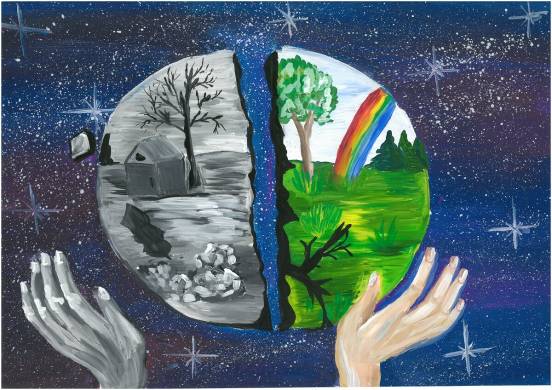 Авторы проекта: педагоги детского сада,                                                           Авдеева Татьяна Михайловна, старший воспитатель, Белова Татьяна Петровна, старший методист МОУ ЦРОВолгоград 2021 г.        СодержаниеПаспорт проекта…………………………………………………………………3Актуальность проекта…………………………………………………………...4Постановка проблемы, цель и ожидаемые результаты……………………….5Технология реализации проекта……………………………………………….7Результативность………………………………………………………………..15Используемая литература………………………………………………………16Приложение……………………………………………………………………..17Участники проекта: дети средней и старшей группы, педагоги, родителиПаспорт проектапо доминирующей деятельности - практико-ориентированный, исследовательский по характеру содержания проекта: ребенок и природа;По характеру контактов: межгрупповой, в контакте с семьей.По количеству участников группы: дети средней и старшей группы, педагоги, родителиПо длительности: среднесрочный (4 месяца).Место проведения: МДОУ детский сад № 375 Краснооктябрьского района Волгоградапо форме продукта интерактивный мультимедийный продукт«Понимание природы, гуманное, бережное отношение к ней – один из элементов нравственности, частица мировоззрения»К.Г. ПаустовскийАктуальность Человек – разумная часть природы, его связь с ней неразрывна и естественна. Силы природы несоизмеримы по сравнению с силой людей, между тем слишком часто она страдает от неумелого, а иногда варварского вмешательства и потребительского отношения человека. К сожалению, экологическая обстановка в мире с каждым годом ухудшается. Воздействие человека на природу достигло той черты, когда природа может потерять способность к самовосстановлению. Страшно осознавать, что от нашего невежественного вмешательства в дела природы исчезают с лица земли представители флоры и фауны, играющие важнейшую роль в жизни планеты, высыхают реки и озера, загрязняются моря, вырубаются леса, т.е. исчезают целые биомы, а на их месте образуются безжизненные пустыни. Именно человек является главным действующим лицом в этих экологических проблемах.Сегодня важно понять, что главным условием существования человека в окружающем мире является установление правильных взаимоотношений с её системами; осознание взаимосвязи и влияния всего живого друг на друга. Ни для кого не секрет, что в последнее время эти взаимосвязи заметно нарушились. Этому свидетельствуют глобальные экологические катастрофы последних лет. В связи с хозяйственной деятельностью человека постоянно меняются условия окружающей среды. Природа и растительный мир в частности претерпевают все большие изменения. Экологическое воспитание - процесс формирования осознанного гуманно-деятельного отношения к природе, включающего интеллектуальный, эмоциональный и действенный компоненты, обеспечивающие нравственную позицию ребенка, которая проявляется в отношении к живым организмам и к среде их обитания. В содержании ФГОС ДО отмечается, что у дошкольников необходимо развивать чувства сопереживания к происходящему с окружающей средой, понимание того, что её нужно беречь и охранять.Но, прежде чем научить защищать, нужно познакомить детей с объектами природы, дать возможность понять их, полюбить, прикоснуться душой. Мы уверены, что если ребенку дошкольного возраста обеспечить систематическую, целенаправленную, методически правильно организованную деятельность с использованием различных средств, методов и форм ознакомления малыша с миром природы, то уровень любознательности, познавательной активности и отзывчивости детей будет достаточно высоким.  Немаловажную роль в этом процессе играют информационно-коммуникационные технологии экологического содержания. Именно они позволяют наиболее ярко, ёмко и точно осветить все возможные экологические темы. Это и побудило нас к интенсивному поиску такого средства, которое поможет педагогам в образовательно-воспитательном процессе по формированию у дошкольников элементов экологической культуры; воспитания экологически грамотного человека; поможет сформировать природоохранное гуманное поведение. Таким средством может стать разработанный педагогами проект «Земля наш общий дом - позаботимся о нем», а пособием – интерактивный экомаршрутизатор «Земля – наш общий дом, наведем порядок в нем!»НовизнаНовизна проекта заключается в разработке и апробации авторской педагогической «Векторной технологии» (определение направления деятельности детей под чутким грамотным руководством взрослого), как способа создания интерактивного пособия - эко маршрутизатора «Земля – наш общий дом, наведем порядок в нем!», с использованием информационных компьютерных технологий. Проблема: результаты педагогического наблюдения за детьми в процессе их образовательной деятельности, анализ результатов диагностики детей выявили, что у них есть элементарные экологические знания и представления, а также навыки бережного отношения к объектам природы, но они не структурированы в единую систему, позволяющую говорить об экологически сообразном отношении к природе, мы сделали вывод, что решить эту проблему возможно через обогащение ППРС новыми формами и средствами методической работы.Цель проекта:создание условий для формирования у детей экологически сообразного отношения к окружающей природе. Задачи проекта:формирование элементарных экологических знаний и представлений у детей, а также экологически сообразного отношения к окружающей среде через проведения экологических акций («Батарейку не бросай - Землю спасай», «Чистые берега», «Чистый воздух», «Спасем природу!»);формирование у детей экологических представлений о взаимоотношениях в системе «Человек - природа», умения делать выводы, устанавливая причинно-следственные связи между объектами;  повышение профессиональной педагогической компетентности в сфере экологического воспитания; укрепление детско-родительских отношений через вовлеченность в реализацию проектной деятельности;пополнение развивающей предметно-пространственной среды групп путем создания ментальных карт, экоплакатов, информационных стендов, памяток для родителей, макета «Чистая река» и интерактивного экомаршрутизатора «Земля – наш общий дом, наведем порядок в нем!» для педагогической копилки воспитателей ДОУ.повышение уровня экологической культуры родителей и интерес к совместной проектной деятельности по защите и охране природы.Ожидаемые результаты проекта:по окончании проектной деятельности педагоги:- повысят свою компетентность в сфере экологического воспитания и в вопросах использования информационных компьютерных технологий;- апробируют авторскую технологию реализации педагогических проектов «Векторная технология»; -пополнят педагогическую копилку созданным интерактивным эко маршрутизатором «Земля наш общий дом: наведем порядок в нем!».у детей:- сформируются элементарные экологические знания и представления о взаимоотношениях в системе «Человек - природа», будут заложены основы умений делать выводы, устанавливая причинно-следственные связи между объектами окружающего мира; - будут заложены основы экологической культуры; - дети получат навыки экологически сообразного отношения к природеу родителей:- расширятся знания по экологическому воспитанию детей;- повысится уровень экологической культуры личности и интерес к совместной деятельности по защите и охране природы.Технология   реализации проекта                                           Этапы реализацииРеализация проекта осуществлялась  этапа (подготовительный этап, основной и заключительный).Подготовительный этап проекта: анализ ситуации; определение основных его целей; планирование и прогнозирование предстоящей работы; создание экологической среды в группах;Основной этап проекта: собственно исследовательский - поиск ответов на поставленные вопросы; разработка и реализация плана работы по формированию экологического образования через проведения экологических акций; привлечение участников образовательного процесса к предстоящей творческой работе в инновационном формате; разработка и изготовление промежуточных продуктов деятельности и конечного продукта проектной деятельности.Заключительный этап проекта: обобщение опыта и определение результата практической деятельности педагогов, разработка тактики последующих педагогических действий.Подготовительный этап 	Чтобы определить направления экологической работы в группах согласно поставленным годовым задачам, педагоги решили организовать образовательную игру-геокешинг «Эколята ищут клад» для двух разновозрастных групп: средней и старшей. (Что такое геокешинг? Складывая смысл составляющих его слов geo (земля) и cache(тайник, получается – «поиск тайника в земле». В ДОУ эта игра предполагает более широкую адаптивную версию для детей дошкольного возраста с использованием информационно – коммуникативных технологий (мультимедийного оборудования, планшета, навигатора, карт и схем), которые помогают им найти тайник). Смысл игры заключался в поиске тайников-контейнеров с загадками, предметами, рисунками экологической направленности. Причем маршруты с тайниками для каждой группы были индивидуальны и заранее подготовлены педагогами с учетом возрастных особенностей детей.  Для нахождения и решения некоторых эко заданий педагоги с детьми использовали смартфоны (необходимые данные (ссылки на информацию, мультфильмы, познавательные фрагменты и т.д.) заранее были подготовлены педагогами и внесены в мобильное устройство). В процессе поиска тайников с заданиями, дети постоянно находили в земле отходы человеческой жизни: пищевые отходы, стеклянные и пластиковые стаканы, полиэтиленовые пакеты, пластмассовые игрушки, железные банки, батарейка, бумага и картон. При этом дети замечали, что вокруг таких отходов, как железная банка, стеклянные предметы и особенно батарейки нет ничего живого: ни корешка растения, ни личинок насекомых, ни почвенных червей. На вопрос взрослого о причинах отсутствия живых организмов вокруг некоторого мусора, дети не смогли дать ответа, не смогли установить причинно-следственные связи из-за отсутствия знаний. В итоге, педагоги пришли к выводу, что у детей недостаточно экологических знаний, чтобы делать выводы о взаимосвязи всего живого и зависимости состояния планеты в целом от состояния каждого элемента экосистемы, и тем более о разрушительном влиянии человека на природу в целом.  Анализ анкетирования родителей «Насколько вы компетентны в вопросах экологии?» выявил низкий уровень экологической культуры.	После анализа полученных результатов, педагоги решили, что необходимо разработать новые формы и средства экологического просвещения как детей, так и взрослых, которые войдут в систему экологического образования и воспитания каждой возрастной группы. Одним из таких средств восполнения пробелов в знаниях детей и родителей может стать организация тематических экологических акций, реализованных в педагогическом проекте «Земля - наш общий дом: позаботимся о нем!»  В процессе реализации которых будет организована специально спланированная поисковая и познавательная деятельность всех участников эко процесса. 	В ходе дистанционного обсуждения с родителями посредством мессенджера Viber были определены 4 основные экологические проблемы, (которые легли в основу разработки педагогической технологии «Векторная технология»). План реализации подготовительного этапаВ ходе игры-геокешинг дети столкнулись с проблемой замусоренности почвы отходами деятельности человека: пищевыми, бытовыми и т.д. Дети не смогли дать ответа, почему нет живых организмов в местах большого скопления мусора: где лежат жестяные банки, стеклянные стаканчики и особенно батарейки. Выяснилось, что это является проблемой, которая может привести к экологической катастрофе. Вместе с детьми была сформулирована первая экологическая проблема «Земля не свалка».  «Воспитатели решили организовать просмотр образовательной презентации «Почва и ее обитатели». В ходе просмотра было выяснено, что в почве живет огромное число живых организмов, которые влияют на жизнь всего живого на поверхности земли: растений, животных и человека. Мусор, который люди годами сбрасывают, попадает в почву, тем самым губятся целые сообщества живых полезных микроорганизмов. Особенно страдают те участки земли, куда попали батарейки, в которых содержатся соли, щелочи и кислоты, являющиеся сильнейшим ядом для почвенных жителей. В результате почва становится безжизненным организмом, на котором ничего не растет и не живет.  Дети с помощью взрослых сделали вывод о необходимости бережного отношения к почвенным жителям.  Так появилась акция «Батарейку не бросай-Землю спасай!». Вечером дети совместно с воспитателями предложили родителям, провести акцию «Сдай батарейку!», и найти в городе пункты сдачи этого отработанного мусора. А также, просмотреть вместе с детьми познавательный мультфильм из цикла «Фиксики» - «Батарейки» с последующей беседой о просмотренном. Так мы приступили к реализации первой экологической акции. 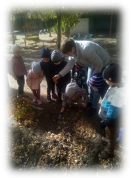 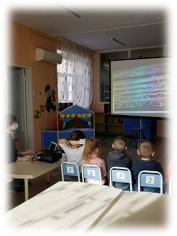 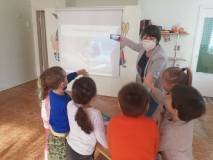 	Через несколько дней мы с ребятами набрали половину 5-литровой бутылки отработанных батареек, родители подсказали адреса пунктов сдачи и несколько активных родителей вместе с детьми отвезли и сдали наш «мусор». Дети изготовили эко плакат «Сдай батарейку!», вместе с педагогами сделали видеообращение к воспитанникам других групп и распространили свой эко призыв посредством видеосвязи Viber. Таким образом, мы внести небольшой вклад в общее дело по охране почвы от мусора. 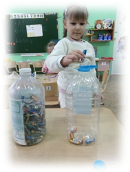 	В процессе обсуждения проблем загрязненности почвы, дети часто рассказывали, что, когда они купались в реке, то наступали на дне на осколки стекла, выброшенные в реку. Исходя из этого была сформулирована вторая экологическая проблема: «Грязные берега - безжизненная вода». Введение детей в проблему прошло посредством видеорепортажа с озера лотосов, на котором побывали летом наши педагоги. Дети, увидев загрязненность берегов этого красивейшего водоема, были возмущены. Они сами тут же предложили выход из сложившейся ситуации: убирать за собой мусор после отдыха на природе, а не оставлять его на берегу. Воспитатели аккуратно и ненавязчиво подвели ребят к проведению акции «Чистые берега», через создание макета чистой и грязной реки. В последствии, дети совместно с родителями разработали, изготовили и представили (в форме видеообращения) свои буклеты для воспитанников других групп «Вода тоже живая», в которые внесли основные правила экологического поведения у водоема. Позже эти буклеты были розданы воспитанникам через педагогов других групп. Для своих родителей дети вместе с педагогами разработали и изготовили памятку, на которой отразили придуманные эко знаки. На протяжении акции родители оказывали посильную помощь в поиске документальных фильмов, мультфильмов по теме акции.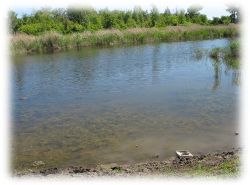 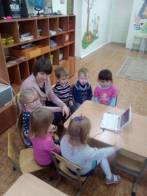 	Пройдя две акции, дети стали лучше разбираться в экологических проблемах. В один из дней, на прогулке они заметили, что воздух около дороги больше похож на туман, а вдали от нее прозрачный. Из этого наблюдения, воспитатели помогли детям сделать вывод о загрязненности воздуха в городах. Так мы стали выяснять с детьми, что является источником загрязнения городского воздуха и почему в деревнях и селах воздух чище. После наших рассуждений, мы провели детям фотоэкскурс по заводам Волгограда, из чего дети сделали вывод, что главными источниками загрязнения воздуха являются заводы и автомобили. 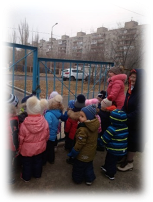 Встала третья проблема «Воздух загрязнен – Земля задыхается». Как найти выход? Дети решили, что нужно провести экологическую акцию, которую мы назвали «Чистый воздух». Чтобы привлечь внимание окружающих, педагоги предложили детям создать информационный стенд и назвать его «Земля задыхается!», а потом показать его всем ребятам нашего детского сада, посредством видеосвязи через Viber или организации телемоста с видеообращением. Ребята с удовольствием приняли это предложение и приступили к изготовлению стенда. В ходе работы над информационным стендом, ребята вместе с родителями придумали логотипы акции. Совместным решением был выбран логотип, который был представлен через видеосвязь Viber ребятам других средних, старших и подготовительных групп. 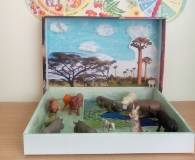 	На протяжении всего проекта, воспитатели пополняли РППС новыми пособиями. Среди них были макеты природных зон и заповедников мира. К нужному моменту педагоги добавили к ним Красную книгу. Дети заметили ее и стали обсуждать, исчезающих и вымерших животных. Педагоги заострили внимание воспитанников на вопросах исчезновения не только зверей, птиц и насекомых, но и редких полезных растений, играющих важную роль в природе. Так появилась четвертая экологическая проблема – «Природа просит помощи!» В качестве информационного погружения в проблему воспитатели предложили просмотр мульт-презентации и видеороликов «Заповедники мира». 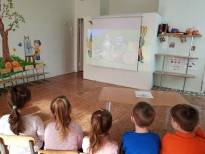 Из презентации дети узнали, что заповедники специально создаются человеком для сохранения популяций редких и исчезающих видов животных и растений. Чтобы привлечь внимание дошкольников к исчезающим представителям флоры и фауны нашего региона (Волгоградской области), мы предложили ребятам создать свою Красную книгу Волгоградской области, чтобы всегда помнить о них и оберегать. Дети решили, что книга будет иметь вид альбома с рисунками редких животных и растений. А после изготовления альбома, обратиться ко всем ребятам и родителям с акцией «Спасем природу!».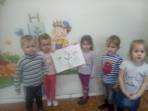 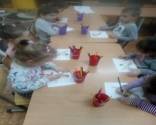  Так посредством организации и проведения четырех экологических акций был разработан интерактивный эко маршрутизатор «Земля – наш общий дом: наведем порядок в нем» по экологическому воспитанию. В готовом виде маршрутизатор имеет следующий формат: интерактивный плакат с активными управляющими кнопками на слайдах. Первый слайд – это слайд-меню с четырьмя экологическими акциями, при нажатии на любую из акций вас переносит на слайд с нужной информацией. Данная информация разделена на блоки: ПЕДАГОГИЧЕСКИЙ, ДЕТСКИЙ, ДЛЯ РОДИТЕЛЕЙ. При этом педагогический блок разделен на информационный и деятельностный разделы. ДЕТСКИЙ – на познавательный и деятельностный.  Познавательные разделы содержат информацию познавательного (информационного) цикла (тематические презентации, разработки НОД, сценарии развлечений и праздников, викторины, экологические квесты, дидактические игры, сообщения познавательного содержания, консультации, буклеты, памятки, анкеты, методические рекомендации по организации различных видов деятельности с детьми и их родителями, советы педагогам и родителям по формированию экологических знаний детей разного возраста). Для детей – стихи, песни, дидактические игры, познавательные презентации, литературные и музыкальные произведения, мультфильмы экологической направленности, видеофильмы, телепередачи по темам акции, фрагменты документальных фильмов.), а деятельностный – материалы для организации продуктивной деятельности дошкольников по экологическому воспитанию (алгоритмы изготовления макетов природных объектов, плакатов, буклета).Проведенные мероприятия в рамках данного проекта, позволили объединить всех участников образовательных отношений одной деятельностью. Заключительный этапНа заключительном этапе, после реализации проекта была проведена итоговая беседа с детьми «Юные экологи», что позволило сделать вывод, что у большинства детей повысился познавательный интерес к изучению окружающего мира, пополнился запас знаний о природе, экологии, о взаимосвязи живой и не живой природы. Проект предоставил каждому ребенку возможность не только получать знания, но и развивать творческие способности, формировать коммуникативные навыки, формировать начальные предпосылки поисково-исследовательской деятельности. Знания, полученные детьми, являются актуальными, необходимыми для них. Возрос интерес и активность родителей – они стали активными участками всех мероприятий в рамках проекта. По результатам проведенного онлайн опроса родителей «Экология и мы?», было выявлено, что у 87% родителей вырос уровень экологической культуры, у 94% родителей изменилось отношение к охране окружающей среды.На педагогическом совете педагоги - авторы проекта представили интерактивный эко маршрутизатор по экологическому воспитанию «Земля наш общий дом: наведем порядок в нем». В ходе обсуждения педагоги выразили свое отношение к реализуемому проекту; обменялись мнениями о его важности и ценности конечного ИКТ- продукта в педагогической практике (ценность и роль в построении образовательного процесса). Таким образом, педагогическим коллективом был сделан вывод, что если проводить систематическую, целенаправленную, правильно организованную деятельность по экологическому воспитанию с использованием информационно-коммуникационных технологий, то познавательная активность, любознательность и интерес к природе и окружающему миру детей будет высокой. Поэтому интерактивный эко маршрутизатор созданный авторами проекта открывает новые возможности для педагогов, позволяя использовать больше иллюстративного материала, использовать видеозаписи, презентации и фрагменты документальных фильмов и др. образовательные мероприятия; делает образовательный процесс более эмоциональным, ярким и интересным, что значительно повышает познавательную активность детей.Перспектива проекта:В процессе реализации проекта, используя нестандартные увлекательные для нового поколения технологии, педагоги обеспечили высокопроцентную вовлеченность в проектную деятельность воспитанников и их родителей, дающую бесспорные положительные (качественные) результаты, поэтому педагоги решили продолжать данную деятельность и после окончания проекта пополнять его блоки.Список литературы:Экологические проекты в детском саду/ О.М. Масленникова, А.А. Филиппенко.- Волгоград: “Учитель”, 2013 год.Добро пожаловать в экологию. О. А. Воронкевич.–М., 2005.Природа, искусство и изобразительная деятельность детей. Т. Н. Доронова. –М., 2001.Методика экологического воспитания дошкольников Николаева С.Н. -М:. Издательский центр «Академия», 2001.   Методика организации экологических наблюдений и экспериментов в детском саду: Пособие для работников дошкольных учреждений» А.И. Иванова. М.: ТЦ Сфера, 2003  № п/пМероприятия, или основные направления деятельностиМероприятия, или основные направления деятельностиМероприятия, или основные направления деятельностиЭтапы проекта.Сроки реализации мероприятий.Этапы проекта.Сроки реализации мероприятий.Деятельность педагогов Деятельность педагогов Деятельность детей Деятельность детей Деятельность детей Деятельность родителей Деятельность родителей Деятельность родителей Подготовительный этап проекта:Подготовительный этап проекта:Подготовительный этап проекта:Подготовительный этап проекта:Подготовительный этап проекта:Подготовительный этап проекта:Подготовительный этап проекта:Подготовительный этап проекта:Подготовительный этап проекта:Подготовительный этап проекта:Подготовительный этап проекта:1Организация игры-геокешинг «Эколята ищут клад»Для определения уровня знаний детей о связях  «Человек – Природа», определение темы проекта, целей и задач, план реализации проектаОрганизация игры-геокешинг «Эколята ищут клад»Для определения уровня знаний детей о связях  «Человек – Природа», определение темы проекта, целей и задач, план реализации проектаОрганизация игры-геокешинг «Эколята ищут клад»Для определения уровня знаний детей о связях  «Человек – Природа», определение темы проекта, целей и задач, план реализации проекта4 неделя сентября 2020г4 неделя сентября 2020гОрганизация и проведение с детьми  игры-геокешинг «Эколята ищут клад» (формулирование темы и обозначение цели проекта по результатам игры, разработка векторов организации детской деятельности в процессе реализации проекта)Организация и проведение с детьми  игры-геокешинг «Эколята ищут клад» (формулирование темы и обозначение цели проекта по результатам игры, разработка векторов организации детской деятельности в процессе реализации проекта)Участие в игре-геокешинг «Эколята ищут клад»Участие в игре-геокешинг «Эколята ищут клад»Участие в игре-геокешинг «Эколята ищут клад»помощь в подготовке игры-геокешинг (подготовка контейнеров, сбор информации по теме задания в интернете, подготовка рисунков для заданий) помощь в подготовке игры-геокешинг (подготовка контейнеров, сбор информации по теме задания в интернете, подготовка рисунков для заданий) помощь в подготовке игры-геокешинг (подготовка контейнеров, сбор информации по теме задания в интернете, подготовка рисунков для заданий) 2анкетирование родителей  «Насколько вы компетентны в вопросах экологии?анкетирование родителей  «Насколько вы компетентны в вопросах экологии?анкетирование родителей  «Насколько вы компетентны в вопросах экологии?конец 4-ой  недели сентябряконец 4-ой  недели сентябряОрганизация и проведение анкетирования родителей, обработка результатов, выводыОрганизация и проведение анкетирования родителей, обработка результатов, выводыучастие в анкетированииучастие в анкетировании3"Дистанционное обсуждение" Привлечение родителей к участию в проектной деятельности"Дистанционное обсуждение" Привлечение родителей к участию в проектной деятельности"Дистанционное обсуждение" Привлечение родителей к участию в проектной деятельности4 неделя сентября4 неделя сентябряОрганизация группового видеозвонка в Viber (совместное определение темы и форм реализации  проекта)Организация группового видеозвонка в Viber (совместное определение темы и форм реализации  проекта)участие в групповом видеозвонке в Viber (совместное определение темы и форм реализации  проекта )участие в групповом видеозвонке в Viber (совместное определение темы и форм реализации  проекта )участие в групповом видеозвонке в Viber (совместное определение темы и форм реализации  проекта )4Организация взаимодействия педагогов разновозрастных группОбсуждение задач проекта, этапов и направлений реализации проектаОрганизация взаимодействия педагогов разновозрастных группОбсуждение задач проекта, этапов и направлений реализации проектаОрганизация взаимодействия педагогов разновозрастных группОбсуждение задач проекта, этапов и направлений реализации проекта сентябрь сентябрьИзучение  методических и интернет источников по проблеме в образовательной практике ДОО.Постановка задач для педагогов,  детей,  родителей.Изучение  методических и интернет источников по проблеме в образовательной практике ДОО.Постановка задач для педагогов,  детей,  родителей.поиск информации по темам векторов (экологические проблемы) для расширения кругозора дошкольников по теме проектапоиск информации по темам векторов (экологические проблемы) для расширения кругозора дошкольников по теме проектапоиск информации по темам векторов (экологические проблемы) для расширения кругозора дошкольников по теме проектаОсновной этап На основном этапе педагогами была разработана и апробирована авторская педагогическая технология «Векторная технология», суть которой заключается в определении направления деятельности детей под чутким грамотным руководством взрослого. Педагоги  наметили направления (векторы) деятельности взрослых и детей в рамках 4 экологических акций, вытекающих из экологических проблем, ведущих к природным катастрофам. Выбранные  экологические акции стали  средством достижения поставленных задач.Векторы четырех экологических проблем: вектор № 1 - Акция « Батарейку не бросай - Землю спасай!», вытекающая из экопроблемы «Земля не свалка!» вектор № 2 - Акция «Чистые берега», вытекающая из экопроблемы  «Грязные берега -безжизненная вода!»вектор № 3 - Акция «Чистый воздух», вытекающая из экопроблемы « Воздух загрязнен - Земля задыхается!»вектор № 4 - Акция «Спасем природу!», вытекающая из экопроблемы  « Природа бросит помощи!»Каждое направление (вектор)  имеет несколько этапов достижения результата (промежуточного продукта): постановка педагогом проблемыинформационное погружениетворческий экопоискисследовательский всплесксинхронное экотворчество, результатом которого и становится промежуточный продукт проектной деятельности.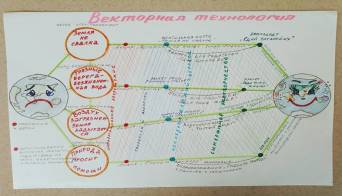 Например, (см. рис) первый вектор – это первая экологическая проблема «Земля не свалка». Это начало организованной деятельности детей по поиску путей решения проблемы. Путем достижения конечной точки вектора станет методически грамотно построенная деятельность детей и взрослых (педагоги и родители) в подготовке Акции «Батарейку не бросай-Землю спасай!». А мероприятия станут опорными точками в формировании у детей понимания взаимосвязей в системе «Человек-природа» и природоохранного мировоззрения. Конечной точкой вектора станет промежуточный продукт – экоплакат «Сдай батарейку!»  Педагоги решили, что при таком подходе, степень самостоятельности и усвоения экологических знаний, умений устанавливать причинно-следственные связи в системе «Человек-Природа» и умения делать выводы по каждому направлению векторной технологии можно будет отразить на координатной плоскости, где ось Х – название экологической акции и этапы ее реализации, ось Y-проводимые мероприятия по формированию экологических знаний и природоохранного поведения дошкольников, этапы их освоения. Например (см. график)                      синхронное творчество – совместное создание           экоплаката «Сдай батарейку»                исследовательский всплеск (пути решения) – памятка для воспитанников и родителей «Сдай бата                        рейку»                    творческий экопоиск -           ментальная карта «Земля не свалка»                  информационное погружение через интерактивную презентацию «Почва и ее обитатели»              постановка педагогической проблемы «Земля не свалка» через геокешинг «Эколята                      ищут клад»                                  акция «Батарейку не бросай - Землю спасай!»По такому же принципу были реализованы и другие Акции.На основном этапе педагоги задумались о конечном продукте проекта: он должен быть удобным и практичным, а также давать возможность быстрого, полного (без дополнительных материалов и затрат времени) и качественного применения его другими педагогами ДОУ. И решили, что таким продуктом должен стать интерактивный эко маршрутизатор  «Земля - наш общий дом: наведем порядок в нем».  Деятельность всех участников проекта по экологическим проблемам:Создание предметно – развивающей средыЧтобы побудить воспитанников к активной поисковой и познавательной экологической деятельности, мы каждый день пополняли уголки природы новыми пособиями, дидактическими играми, художественной литературой и научно-популярными журналами, плакатами. В игровые центры были добавлены настольные макеты зоопарков и заповедников, природных зон с фигурками животных, чтобы дети имели возможность рассматривать их, манипулировать ими. Получение информации участниками образовательного процесса:- информационные сообщения; - тематические презентации, - мульт-презентации;- тематические беседы;- использование интернет – ресурсов;- рассматривание плакатов с изображением природных зон и их экологических проблем;- просмотр фрагментов документальных фильмов по темам каждой экологической акции и теме проекта в целом.Обсуждение и анализ полученной информации:  - разработка векторной технологии реализации проекта; коррекция направлений деятельности     всех участников проектной деятельности;  - обсуждение вариантов оформления экомаршрутизатора;  - анализ наполняемости маршрутизатора Продуктивно – творческая деятельность детей и родителей:     - разработка и создание экознаков, логотипов для экоплакатов, памяток и стенда;          - зарисовки представителей флоры и фауны для альбома «Краснокнижные представители             флоры и фауны Волгоградской области»;          - создание макета реки (чистая; грязная) и планеты с редкими представителями континентов             в технике пластилинография.План реализации основного этапа  по «Векторной технологии»Основной этап На основном этапе педагогами была разработана и апробирована авторская педагогическая технология «Векторная технология», суть которой заключается в определении направления деятельности детей под чутким грамотным руководством взрослого. Педагоги  наметили направления (векторы) деятельности взрослых и детей в рамках 4 экологических акций, вытекающих из экологических проблем, ведущих к природным катастрофам. Выбранные  экологические акции стали  средством достижения поставленных задач.Векторы четырех экологических проблем: вектор № 1 - Акция « Батарейку не бросай - Землю спасай!», вытекающая из экопроблемы «Земля не свалка!» вектор № 2 - Акция «Чистые берега», вытекающая из экопроблемы  «Грязные берега -безжизненная вода!»вектор № 3 - Акция «Чистый воздух», вытекающая из экопроблемы « Воздух загрязнен - Земля задыхается!»вектор № 4 - Акция «Спасем природу!», вытекающая из экопроблемы  « Природа бросит помощи!»Каждое направление (вектор)  имеет несколько этапов достижения результата (промежуточного продукта): постановка педагогом проблемыинформационное погружениетворческий экопоискисследовательский всплесксинхронное экотворчество, результатом которого и становится промежуточный продукт проектной деятельности.Например, (см. рис) первый вектор – это первая экологическая проблема «Земля не свалка». Это начало организованной деятельности детей по поиску путей решения проблемы. Путем достижения конечной точки вектора станет методически грамотно построенная деятельность детей и взрослых (педагоги и родители) в подготовке Акции «Батарейку не бросай-Землю спасай!». А мероприятия станут опорными точками в формировании у детей понимания взаимосвязей в системе «Человек-природа» и природоохранного мировоззрения. Конечной точкой вектора станет промежуточный продукт – экоплакат «Сдай батарейку!»  Педагоги решили, что при таком подходе, степень самостоятельности и усвоения экологических знаний, умений устанавливать причинно-следственные связи в системе «Человек-Природа» и умения делать выводы по каждому направлению векторной технологии можно будет отразить на координатной плоскости, где ось Х – название экологической акции и этапы ее реализации, ось Y-проводимые мероприятия по формированию экологических знаний и природоохранного поведения дошкольников, этапы их освоения. Например (см. график)                      синхронное творчество – совместное создание           экоплаката «Сдай батарейку»                исследовательский всплеск (пути решения) – памятка для воспитанников и родителей «Сдай бата                        рейку»                    творческий экопоиск -           ментальная карта «Земля не свалка»                  информационное погружение через интерактивную презентацию «Почва и ее обитатели»              постановка педагогической проблемы «Земля не свалка» через геокешинг «Эколята                      ищут клад»                                  акция «Батарейку не бросай - Землю спасай!»По такому же принципу были реализованы и другие Акции.На основном этапе педагоги задумались о конечном продукте проекта: он должен быть удобным и практичным, а также давать возможность быстрого, полного (без дополнительных материалов и затрат времени) и качественного применения его другими педагогами ДОУ. И решили, что таким продуктом должен стать интерактивный эко маршрутизатор  «Земля - наш общий дом: наведем порядок в нем».  Деятельность всех участников проекта по экологическим проблемам:Создание предметно – развивающей средыЧтобы побудить воспитанников к активной поисковой и познавательной экологической деятельности, мы каждый день пополняли уголки природы новыми пособиями, дидактическими играми, художественной литературой и научно-популярными журналами, плакатами. В игровые центры были добавлены настольные макеты зоопарков и заповедников, природных зон с фигурками животных, чтобы дети имели возможность рассматривать их, манипулировать ими. Получение информации участниками образовательного процесса:- информационные сообщения; - тематические презентации, - мульт-презентации;- тематические беседы;- использование интернет – ресурсов;- рассматривание плакатов с изображением природных зон и их экологических проблем;- просмотр фрагментов документальных фильмов по темам каждой экологической акции и теме проекта в целом.Обсуждение и анализ полученной информации:  - разработка векторной технологии реализации проекта; коррекция направлений деятельности     всех участников проектной деятельности;  - обсуждение вариантов оформления экомаршрутизатора;  - анализ наполняемости маршрутизатора Продуктивно – творческая деятельность детей и родителей:     - разработка и создание экознаков, логотипов для экоплакатов, памяток и стенда;          - зарисовки представителей флоры и фауны для альбома «Краснокнижные представители             флоры и фауны Волгоградской области»;          - создание макета реки (чистая; грязная) и планеты с редкими представителями континентов             в технике пластилинография.План реализации основного этапа  по «Векторной технологии»Основной этап На основном этапе педагогами была разработана и апробирована авторская педагогическая технология «Векторная технология», суть которой заключается в определении направления деятельности детей под чутким грамотным руководством взрослого. Педагоги  наметили направления (векторы) деятельности взрослых и детей в рамках 4 экологических акций, вытекающих из экологических проблем, ведущих к природным катастрофам. Выбранные  экологические акции стали  средством достижения поставленных задач.Векторы четырех экологических проблем: вектор № 1 - Акция « Батарейку не бросай - Землю спасай!», вытекающая из экопроблемы «Земля не свалка!» вектор № 2 - Акция «Чистые берега», вытекающая из экопроблемы  «Грязные берега -безжизненная вода!»вектор № 3 - Акция «Чистый воздух», вытекающая из экопроблемы « Воздух загрязнен - Земля задыхается!»вектор № 4 - Акция «Спасем природу!», вытекающая из экопроблемы  « Природа бросит помощи!»Каждое направление (вектор)  имеет несколько этапов достижения результата (промежуточного продукта): постановка педагогом проблемыинформационное погружениетворческий экопоискисследовательский всплесксинхронное экотворчество, результатом которого и становится промежуточный продукт проектной деятельности.Например, (см. рис) первый вектор – это первая экологическая проблема «Земля не свалка». Это начало организованной деятельности детей по поиску путей решения проблемы. Путем достижения конечной точки вектора станет методически грамотно построенная деятельность детей и взрослых (педагоги и родители) в подготовке Акции «Батарейку не бросай-Землю спасай!». А мероприятия станут опорными точками в формировании у детей понимания взаимосвязей в системе «Человек-природа» и природоохранного мировоззрения. Конечной точкой вектора станет промежуточный продукт – экоплакат «Сдай батарейку!»  Педагоги решили, что при таком подходе, степень самостоятельности и усвоения экологических знаний, умений устанавливать причинно-следственные связи в системе «Человек-Природа» и умения делать выводы по каждому направлению векторной технологии можно будет отразить на координатной плоскости, где ось Х – название экологической акции и этапы ее реализации, ось Y-проводимые мероприятия по формированию экологических знаний и природоохранного поведения дошкольников, этапы их освоения. Например (см. график)                      синхронное творчество – совместное создание           экоплаката «Сдай батарейку»                исследовательский всплеск (пути решения) – памятка для воспитанников и родителей «Сдай бата                        рейку»                    творческий экопоиск -           ментальная карта «Земля не свалка»                  информационное погружение через интерактивную презентацию «Почва и ее обитатели»              постановка педагогической проблемы «Земля не свалка» через геокешинг «Эколята                      ищут клад»                                  акция «Батарейку не бросай - Землю спасай!»По такому же принципу были реализованы и другие Акции.На основном этапе педагоги задумались о конечном продукте проекта: он должен быть удобным и практичным, а также давать возможность быстрого, полного (без дополнительных материалов и затрат времени) и качественного применения его другими педагогами ДОУ. И решили, что таким продуктом должен стать интерактивный эко маршрутизатор  «Земля - наш общий дом: наведем порядок в нем».  Деятельность всех участников проекта по экологическим проблемам:Создание предметно – развивающей средыЧтобы побудить воспитанников к активной поисковой и познавательной экологической деятельности, мы каждый день пополняли уголки природы новыми пособиями, дидактическими играми, художественной литературой и научно-популярными журналами, плакатами. В игровые центры были добавлены настольные макеты зоопарков и заповедников, природных зон с фигурками животных, чтобы дети имели возможность рассматривать их, манипулировать ими. Получение информации участниками образовательного процесса:- информационные сообщения; - тематические презентации, - мульт-презентации;- тематические беседы;- использование интернет – ресурсов;- рассматривание плакатов с изображением природных зон и их экологических проблем;- просмотр фрагментов документальных фильмов по темам каждой экологической акции и теме проекта в целом.Обсуждение и анализ полученной информации:  - разработка векторной технологии реализации проекта; коррекция направлений деятельности     всех участников проектной деятельности;  - обсуждение вариантов оформления экомаршрутизатора;  - анализ наполняемости маршрутизатора Продуктивно – творческая деятельность детей и родителей:     - разработка и создание экознаков, логотипов для экоплакатов, памяток и стенда;          - зарисовки представителей флоры и фауны для альбома «Краснокнижные представители             флоры и фауны Волгоградской области»;          - создание макета реки (чистая; грязная) и планеты с редкими представителями континентов             в технике пластилинография.План реализации основного этапа  по «Векторной технологии»Основной этап На основном этапе педагогами была разработана и апробирована авторская педагогическая технология «Векторная технология», суть которой заключается в определении направления деятельности детей под чутким грамотным руководством взрослого. Педагоги  наметили направления (векторы) деятельности взрослых и детей в рамках 4 экологических акций, вытекающих из экологических проблем, ведущих к природным катастрофам. Выбранные  экологические акции стали  средством достижения поставленных задач.Векторы четырех экологических проблем: вектор № 1 - Акция « Батарейку не бросай - Землю спасай!», вытекающая из экопроблемы «Земля не свалка!» вектор № 2 - Акция «Чистые берега», вытекающая из экопроблемы  «Грязные берега -безжизненная вода!»вектор № 3 - Акция «Чистый воздух», вытекающая из экопроблемы « Воздух загрязнен - Земля задыхается!»вектор № 4 - Акция «Спасем природу!», вытекающая из экопроблемы  « Природа бросит помощи!»Каждое направление (вектор)  имеет несколько этапов достижения результата (промежуточного продукта): постановка педагогом проблемыинформационное погружениетворческий экопоискисследовательский всплесксинхронное экотворчество, результатом которого и становится промежуточный продукт проектной деятельности.Например, (см. рис) первый вектор – это первая экологическая проблема «Земля не свалка». Это начало организованной деятельности детей по поиску путей решения проблемы. Путем достижения конечной точки вектора станет методически грамотно построенная деятельность детей и взрослых (педагоги и родители) в подготовке Акции «Батарейку не бросай-Землю спасай!». А мероприятия станут опорными точками в формировании у детей понимания взаимосвязей в системе «Человек-природа» и природоохранного мировоззрения. Конечной точкой вектора станет промежуточный продукт – экоплакат «Сдай батарейку!»  Педагоги решили, что при таком подходе, степень самостоятельности и усвоения экологических знаний, умений устанавливать причинно-следственные связи в системе «Человек-Природа» и умения делать выводы по каждому направлению векторной технологии можно будет отразить на координатной плоскости, где ось Х – название экологической акции и этапы ее реализации, ось Y-проводимые мероприятия по формированию экологических знаний и природоохранного поведения дошкольников, этапы их освоения. Например (см. график)                      синхронное творчество – совместное создание           экоплаката «Сдай батарейку»                исследовательский всплеск (пути решения) – памятка для воспитанников и родителей «Сдай бата                        рейку»                    творческий экопоиск -           ментальная карта «Земля не свалка»                  информационное погружение через интерактивную презентацию «Почва и ее обитатели»              постановка педагогической проблемы «Земля не свалка» через геокешинг «Эколята                      ищут клад»                                  акция «Батарейку не бросай - Землю спасай!»По такому же принципу были реализованы и другие Акции.На основном этапе педагоги задумались о конечном продукте проекта: он должен быть удобным и практичным, а также давать возможность быстрого, полного (без дополнительных материалов и затрат времени) и качественного применения его другими педагогами ДОУ. И решили, что таким продуктом должен стать интерактивный эко маршрутизатор  «Земля - наш общий дом: наведем порядок в нем».  Деятельность всех участников проекта по экологическим проблемам:Создание предметно – развивающей средыЧтобы побудить воспитанников к активной поисковой и познавательной экологической деятельности, мы каждый день пополняли уголки природы новыми пособиями, дидактическими играми, художественной литературой и научно-популярными журналами, плакатами. В игровые центры были добавлены настольные макеты зоопарков и заповедников, природных зон с фигурками животных, чтобы дети имели возможность рассматривать их, манипулировать ими. Получение информации участниками образовательного процесса:- информационные сообщения; - тематические презентации, - мульт-презентации;- тематические беседы;- использование интернет – ресурсов;- рассматривание плакатов с изображением природных зон и их экологических проблем;- просмотр фрагментов документальных фильмов по темам каждой экологической акции и теме проекта в целом.Обсуждение и анализ полученной информации:  - разработка векторной технологии реализации проекта; коррекция направлений деятельности     всех участников проектной деятельности;  - обсуждение вариантов оформления экомаршрутизатора;  - анализ наполняемости маршрутизатора Продуктивно – творческая деятельность детей и родителей:     - разработка и создание экознаков, логотипов для экоплакатов, памяток и стенда;          - зарисовки представителей флоры и фауны для альбома «Краснокнижные представители             флоры и фауны Волгоградской области»;          - создание макета реки (чистая; грязная) и планеты с редкими представителями континентов             в технике пластилинография.План реализации основного этапа  по «Векторной технологии»Основной этап На основном этапе педагогами была разработана и апробирована авторская педагогическая технология «Векторная технология», суть которой заключается в определении направления деятельности детей под чутким грамотным руководством взрослого. Педагоги  наметили направления (векторы) деятельности взрослых и детей в рамках 4 экологических акций, вытекающих из экологических проблем, ведущих к природным катастрофам. Выбранные  экологические акции стали  средством достижения поставленных задач.Векторы четырех экологических проблем: вектор № 1 - Акция « Батарейку не бросай - Землю спасай!», вытекающая из экопроблемы «Земля не свалка!» вектор № 2 - Акция «Чистые берега», вытекающая из экопроблемы  «Грязные берега -безжизненная вода!»вектор № 3 - Акция «Чистый воздух», вытекающая из экопроблемы « Воздух загрязнен - Земля задыхается!»вектор № 4 - Акция «Спасем природу!», вытекающая из экопроблемы  « Природа бросит помощи!»Каждое направление (вектор)  имеет несколько этапов достижения результата (промежуточного продукта): постановка педагогом проблемыинформационное погружениетворческий экопоискисследовательский всплесксинхронное экотворчество, результатом которого и становится промежуточный продукт проектной деятельности.Например, (см. рис) первый вектор – это первая экологическая проблема «Земля не свалка». Это начало организованной деятельности детей по поиску путей решения проблемы. Путем достижения конечной точки вектора станет методически грамотно построенная деятельность детей и взрослых (педагоги и родители) в подготовке Акции «Батарейку не бросай-Землю спасай!». А мероприятия станут опорными точками в формировании у детей понимания взаимосвязей в системе «Человек-природа» и природоохранного мировоззрения. Конечной точкой вектора станет промежуточный продукт – экоплакат «Сдай батарейку!»  Педагоги решили, что при таком подходе, степень самостоятельности и усвоения экологических знаний, умений устанавливать причинно-следственные связи в системе «Человек-Природа» и умения делать выводы по каждому направлению векторной технологии можно будет отразить на координатной плоскости, где ось Х – название экологической акции и этапы ее реализации, ось Y-проводимые мероприятия по формированию экологических знаний и природоохранного поведения дошкольников, этапы их освоения. Например (см. график)                      синхронное творчество – совместное создание           экоплаката «Сдай батарейку»                исследовательский всплеск (пути решения) – памятка для воспитанников и родителей «Сдай бата                        рейку»                    творческий экопоиск -           ментальная карта «Земля не свалка»                  информационное погружение через интерактивную презентацию «Почва и ее обитатели»              постановка педагогической проблемы «Земля не свалка» через геокешинг «Эколята                      ищут клад»                                  акция «Батарейку не бросай - Землю спасай!»По такому же принципу были реализованы и другие Акции.На основном этапе педагоги задумались о конечном продукте проекта: он должен быть удобным и практичным, а также давать возможность быстрого, полного (без дополнительных материалов и затрат времени) и качественного применения его другими педагогами ДОУ. И решили, что таким продуктом должен стать интерактивный эко маршрутизатор  «Земля - наш общий дом: наведем порядок в нем».  Деятельность всех участников проекта по экологическим проблемам:Создание предметно – развивающей средыЧтобы побудить воспитанников к активной поисковой и познавательной экологической деятельности, мы каждый день пополняли уголки природы новыми пособиями, дидактическими играми, художественной литературой и научно-популярными журналами, плакатами. В игровые центры были добавлены настольные макеты зоопарков и заповедников, природных зон с фигурками животных, чтобы дети имели возможность рассматривать их, манипулировать ими. Получение информации участниками образовательного процесса:- информационные сообщения; - тематические презентации, - мульт-презентации;- тематические беседы;- использование интернет – ресурсов;- рассматривание плакатов с изображением природных зон и их экологических проблем;- просмотр фрагментов документальных фильмов по темам каждой экологической акции и теме проекта в целом.Обсуждение и анализ полученной информации:  - разработка векторной технологии реализации проекта; коррекция направлений деятельности     всех участников проектной деятельности;  - обсуждение вариантов оформления экомаршрутизатора;  - анализ наполняемости маршрутизатора Продуктивно – творческая деятельность детей и родителей:     - разработка и создание экознаков, логотипов для экоплакатов, памяток и стенда;          - зарисовки представителей флоры и фауны для альбома «Краснокнижные представители             флоры и фауны Волгоградской области»;          - создание макета реки (чистая; грязная) и планеты с редкими представителями континентов             в технике пластилинография.План реализации основного этапа  по «Векторной технологии»Основной этап На основном этапе педагогами была разработана и апробирована авторская педагогическая технология «Векторная технология», суть которой заключается в определении направления деятельности детей под чутким грамотным руководством взрослого. Педагоги  наметили направления (векторы) деятельности взрослых и детей в рамках 4 экологических акций, вытекающих из экологических проблем, ведущих к природным катастрофам. Выбранные  экологические акции стали  средством достижения поставленных задач.Векторы четырех экологических проблем: вектор № 1 - Акция « Батарейку не бросай - Землю спасай!», вытекающая из экопроблемы «Земля не свалка!» вектор № 2 - Акция «Чистые берега», вытекающая из экопроблемы  «Грязные берега -безжизненная вода!»вектор № 3 - Акция «Чистый воздух», вытекающая из экопроблемы « Воздух загрязнен - Земля задыхается!»вектор № 4 - Акция «Спасем природу!», вытекающая из экопроблемы  « Природа бросит помощи!»Каждое направление (вектор)  имеет несколько этапов достижения результата (промежуточного продукта): постановка педагогом проблемыинформационное погружениетворческий экопоискисследовательский всплесксинхронное экотворчество, результатом которого и становится промежуточный продукт проектной деятельности.Например, (см. рис) первый вектор – это первая экологическая проблема «Земля не свалка». Это начало организованной деятельности детей по поиску путей решения проблемы. Путем достижения конечной точки вектора станет методически грамотно построенная деятельность детей и взрослых (педагоги и родители) в подготовке Акции «Батарейку не бросай-Землю спасай!». А мероприятия станут опорными точками в формировании у детей понимания взаимосвязей в системе «Человек-природа» и природоохранного мировоззрения. Конечной точкой вектора станет промежуточный продукт – экоплакат «Сдай батарейку!»  Педагоги решили, что при таком подходе, степень самостоятельности и усвоения экологических знаний, умений устанавливать причинно-следственные связи в системе «Человек-Природа» и умения делать выводы по каждому направлению векторной технологии можно будет отразить на координатной плоскости, где ось Х – название экологической акции и этапы ее реализации, ось Y-проводимые мероприятия по формированию экологических знаний и природоохранного поведения дошкольников, этапы их освоения. Например (см. график)                      синхронное творчество – совместное создание           экоплаката «Сдай батарейку»                исследовательский всплеск (пути решения) – памятка для воспитанников и родителей «Сдай бата                        рейку»                    творческий экопоиск -           ментальная карта «Земля не свалка»                  информационное погружение через интерактивную презентацию «Почва и ее обитатели»              постановка педагогической проблемы «Земля не свалка» через геокешинг «Эколята                      ищут клад»                                  акция «Батарейку не бросай - Землю спасай!»По такому же принципу были реализованы и другие Акции.На основном этапе педагоги задумались о конечном продукте проекта: он должен быть удобным и практичным, а также давать возможность быстрого, полного (без дополнительных материалов и затрат времени) и качественного применения его другими педагогами ДОУ. И решили, что таким продуктом должен стать интерактивный эко маршрутизатор  «Земля - наш общий дом: наведем порядок в нем».  Деятельность всех участников проекта по экологическим проблемам:Создание предметно – развивающей средыЧтобы побудить воспитанников к активной поисковой и познавательной экологической деятельности, мы каждый день пополняли уголки природы новыми пособиями, дидактическими играми, художественной литературой и научно-популярными журналами, плакатами. В игровые центры были добавлены настольные макеты зоопарков и заповедников, природных зон с фигурками животных, чтобы дети имели возможность рассматривать их, манипулировать ими. Получение информации участниками образовательного процесса:- информационные сообщения; - тематические презентации, - мульт-презентации;- тематические беседы;- использование интернет – ресурсов;- рассматривание плакатов с изображением природных зон и их экологических проблем;- просмотр фрагментов документальных фильмов по темам каждой экологической акции и теме проекта в целом.Обсуждение и анализ полученной информации:  - разработка векторной технологии реализации проекта; коррекция направлений деятельности     всех участников проектной деятельности;  - обсуждение вариантов оформления экомаршрутизатора;  - анализ наполняемости маршрутизатора Продуктивно – творческая деятельность детей и родителей:     - разработка и создание экознаков, логотипов для экоплакатов, памяток и стенда;          - зарисовки представителей флоры и фауны для альбома «Краснокнижные представители             флоры и фауны Волгоградской области»;          - создание макета реки (чистая; грязная) и планеты с редкими представителями континентов             в технике пластилинография.План реализации основного этапа  по «Векторной технологии»Основной этап На основном этапе педагогами была разработана и апробирована авторская педагогическая технология «Векторная технология», суть которой заключается в определении направления деятельности детей под чутким грамотным руководством взрослого. Педагоги  наметили направления (векторы) деятельности взрослых и детей в рамках 4 экологических акций, вытекающих из экологических проблем, ведущих к природным катастрофам. Выбранные  экологические акции стали  средством достижения поставленных задач.Векторы четырех экологических проблем: вектор № 1 - Акция « Батарейку не бросай - Землю спасай!», вытекающая из экопроблемы «Земля не свалка!» вектор № 2 - Акция «Чистые берега», вытекающая из экопроблемы  «Грязные берега -безжизненная вода!»вектор № 3 - Акция «Чистый воздух», вытекающая из экопроблемы « Воздух загрязнен - Земля задыхается!»вектор № 4 - Акция «Спасем природу!», вытекающая из экопроблемы  « Природа бросит помощи!»Каждое направление (вектор)  имеет несколько этапов достижения результата (промежуточного продукта): постановка педагогом проблемыинформационное погружениетворческий экопоискисследовательский всплесксинхронное экотворчество, результатом которого и становится промежуточный продукт проектной деятельности.Например, (см. рис) первый вектор – это первая экологическая проблема «Земля не свалка». Это начало организованной деятельности детей по поиску путей решения проблемы. Путем достижения конечной точки вектора станет методически грамотно построенная деятельность детей и взрослых (педагоги и родители) в подготовке Акции «Батарейку не бросай-Землю спасай!». А мероприятия станут опорными точками в формировании у детей понимания взаимосвязей в системе «Человек-природа» и природоохранного мировоззрения. Конечной точкой вектора станет промежуточный продукт – экоплакат «Сдай батарейку!»  Педагоги решили, что при таком подходе, степень самостоятельности и усвоения экологических знаний, умений устанавливать причинно-следственные связи в системе «Человек-Природа» и умения делать выводы по каждому направлению векторной технологии можно будет отразить на координатной плоскости, где ось Х – название экологической акции и этапы ее реализации, ось Y-проводимые мероприятия по формированию экологических знаний и природоохранного поведения дошкольников, этапы их освоения. Например (см. график)                      синхронное творчество – совместное создание           экоплаката «Сдай батарейку»                исследовательский всплеск (пути решения) – памятка для воспитанников и родителей «Сдай бата                        рейку»                    творческий экопоиск -           ментальная карта «Земля не свалка»                  информационное погружение через интерактивную презентацию «Почва и ее обитатели»              постановка педагогической проблемы «Земля не свалка» через геокешинг «Эколята                      ищут клад»                                  акция «Батарейку не бросай - Землю спасай!»По такому же принципу были реализованы и другие Акции.На основном этапе педагоги задумались о конечном продукте проекта: он должен быть удобным и практичным, а также давать возможность быстрого, полного (без дополнительных материалов и затрат времени) и качественного применения его другими педагогами ДОУ. И решили, что таким продуктом должен стать интерактивный эко маршрутизатор  «Земля - наш общий дом: наведем порядок в нем».  Деятельность всех участников проекта по экологическим проблемам:Создание предметно – развивающей средыЧтобы побудить воспитанников к активной поисковой и познавательной экологической деятельности, мы каждый день пополняли уголки природы новыми пособиями, дидактическими играми, художественной литературой и научно-популярными журналами, плакатами. В игровые центры были добавлены настольные макеты зоопарков и заповедников, природных зон с фигурками животных, чтобы дети имели возможность рассматривать их, манипулировать ими. Получение информации участниками образовательного процесса:- информационные сообщения; - тематические презентации, - мульт-презентации;- тематические беседы;- использование интернет – ресурсов;- рассматривание плакатов с изображением природных зон и их экологических проблем;- просмотр фрагментов документальных фильмов по темам каждой экологической акции и теме проекта в целом.Обсуждение и анализ полученной информации:  - разработка векторной технологии реализации проекта; коррекция направлений деятельности     всех участников проектной деятельности;  - обсуждение вариантов оформления экомаршрутизатора;  - анализ наполняемости маршрутизатора Продуктивно – творческая деятельность детей и родителей:     - разработка и создание экознаков, логотипов для экоплакатов, памяток и стенда;          - зарисовки представителей флоры и фауны для альбома «Краснокнижные представители             флоры и фауны Волгоградской области»;          - создание макета реки (чистая; грязная) и планеты с редкими представителями континентов             в технике пластилинография.План реализации основного этапа  по «Векторной технологии»Основной этап На основном этапе педагогами была разработана и апробирована авторская педагогическая технология «Векторная технология», суть которой заключается в определении направления деятельности детей под чутким грамотным руководством взрослого. Педагоги  наметили направления (векторы) деятельности взрослых и детей в рамках 4 экологических акций, вытекающих из экологических проблем, ведущих к природным катастрофам. Выбранные  экологические акции стали  средством достижения поставленных задач.Векторы четырех экологических проблем: вектор № 1 - Акция « Батарейку не бросай - Землю спасай!», вытекающая из экопроблемы «Земля не свалка!» вектор № 2 - Акция «Чистые берега», вытекающая из экопроблемы  «Грязные берега -безжизненная вода!»вектор № 3 - Акция «Чистый воздух», вытекающая из экопроблемы « Воздух загрязнен - Земля задыхается!»вектор № 4 - Акция «Спасем природу!», вытекающая из экопроблемы  « Природа бросит помощи!»Каждое направление (вектор)  имеет несколько этапов достижения результата (промежуточного продукта): постановка педагогом проблемыинформационное погружениетворческий экопоискисследовательский всплесксинхронное экотворчество, результатом которого и становится промежуточный продукт проектной деятельности.Например, (см. рис) первый вектор – это первая экологическая проблема «Земля не свалка». Это начало организованной деятельности детей по поиску путей решения проблемы. Путем достижения конечной точки вектора станет методически грамотно построенная деятельность детей и взрослых (педагоги и родители) в подготовке Акции «Батарейку не бросай-Землю спасай!». А мероприятия станут опорными точками в формировании у детей понимания взаимосвязей в системе «Человек-природа» и природоохранного мировоззрения. Конечной точкой вектора станет промежуточный продукт – экоплакат «Сдай батарейку!»  Педагоги решили, что при таком подходе, степень самостоятельности и усвоения экологических знаний, умений устанавливать причинно-следственные связи в системе «Человек-Природа» и умения делать выводы по каждому направлению векторной технологии можно будет отразить на координатной плоскости, где ось Х – название экологической акции и этапы ее реализации, ось Y-проводимые мероприятия по формированию экологических знаний и природоохранного поведения дошкольников, этапы их освоения. Например (см. график)                      синхронное творчество – совместное создание           экоплаката «Сдай батарейку»                исследовательский всплеск (пути решения) – памятка для воспитанников и родителей «Сдай бата                        рейку»                    творческий экопоиск -           ментальная карта «Земля не свалка»                  информационное погружение через интерактивную презентацию «Почва и ее обитатели»              постановка педагогической проблемы «Земля не свалка» через геокешинг «Эколята                      ищут клад»                                  акция «Батарейку не бросай - Землю спасай!»По такому же принципу были реализованы и другие Акции.На основном этапе педагоги задумались о конечном продукте проекта: он должен быть удобным и практичным, а также давать возможность быстрого, полного (без дополнительных материалов и затрат времени) и качественного применения его другими педагогами ДОУ. И решили, что таким продуктом должен стать интерактивный эко маршрутизатор  «Земля - наш общий дом: наведем порядок в нем».  Деятельность всех участников проекта по экологическим проблемам:Создание предметно – развивающей средыЧтобы побудить воспитанников к активной поисковой и познавательной экологической деятельности, мы каждый день пополняли уголки природы новыми пособиями, дидактическими играми, художественной литературой и научно-популярными журналами, плакатами. В игровые центры были добавлены настольные макеты зоопарков и заповедников, природных зон с фигурками животных, чтобы дети имели возможность рассматривать их, манипулировать ими. Получение информации участниками образовательного процесса:- информационные сообщения; - тематические презентации, - мульт-презентации;- тематические беседы;- использование интернет – ресурсов;- рассматривание плакатов с изображением природных зон и их экологических проблем;- просмотр фрагментов документальных фильмов по темам каждой экологической акции и теме проекта в целом.Обсуждение и анализ полученной информации:  - разработка векторной технологии реализации проекта; коррекция направлений деятельности     всех участников проектной деятельности;  - обсуждение вариантов оформления экомаршрутизатора;  - анализ наполняемости маршрутизатора Продуктивно – творческая деятельность детей и родителей:     - разработка и создание экознаков, логотипов для экоплакатов, памяток и стенда;          - зарисовки представителей флоры и фауны для альбома «Краснокнижные представители             флоры и фауны Волгоградской области»;          - создание макета реки (чистая; грязная) и планеты с редкими представителями континентов             в технике пластилинография.План реализации основного этапа  по «Векторной технологии»Основной этап На основном этапе педагогами была разработана и апробирована авторская педагогическая технология «Векторная технология», суть которой заключается в определении направления деятельности детей под чутким грамотным руководством взрослого. Педагоги  наметили направления (векторы) деятельности взрослых и детей в рамках 4 экологических акций, вытекающих из экологических проблем, ведущих к природным катастрофам. Выбранные  экологические акции стали  средством достижения поставленных задач.Векторы четырех экологических проблем: вектор № 1 - Акция « Батарейку не бросай - Землю спасай!», вытекающая из экопроблемы «Земля не свалка!» вектор № 2 - Акция «Чистые берега», вытекающая из экопроблемы  «Грязные берега -безжизненная вода!»вектор № 3 - Акция «Чистый воздух», вытекающая из экопроблемы « Воздух загрязнен - Земля задыхается!»вектор № 4 - Акция «Спасем природу!», вытекающая из экопроблемы  « Природа бросит помощи!»Каждое направление (вектор)  имеет несколько этапов достижения результата (промежуточного продукта): постановка педагогом проблемыинформационное погружениетворческий экопоискисследовательский всплесксинхронное экотворчество, результатом которого и становится промежуточный продукт проектной деятельности.Например, (см. рис) первый вектор – это первая экологическая проблема «Земля не свалка». Это начало организованной деятельности детей по поиску путей решения проблемы. Путем достижения конечной точки вектора станет методически грамотно построенная деятельность детей и взрослых (педагоги и родители) в подготовке Акции «Батарейку не бросай-Землю спасай!». А мероприятия станут опорными точками в формировании у детей понимания взаимосвязей в системе «Человек-природа» и природоохранного мировоззрения. Конечной точкой вектора станет промежуточный продукт – экоплакат «Сдай батарейку!»  Педагоги решили, что при таком подходе, степень самостоятельности и усвоения экологических знаний, умений устанавливать причинно-следственные связи в системе «Человек-Природа» и умения делать выводы по каждому направлению векторной технологии можно будет отразить на координатной плоскости, где ось Х – название экологической акции и этапы ее реализации, ось Y-проводимые мероприятия по формированию экологических знаний и природоохранного поведения дошкольников, этапы их освоения. Например (см. график)                      синхронное творчество – совместное создание           экоплаката «Сдай батарейку»                исследовательский всплеск (пути решения) – памятка для воспитанников и родителей «Сдай бата                        рейку»                    творческий экопоиск -           ментальная карта «Земля не свалка»                  информационное погружение через интерактивную презентацию «Почва и ее обитатели»              постановка педагогической проблемы «Земля не свалка» через геокешинг «Эколята                      ищут клад»                                  акция «Батарейку не бросай - Землю спасай!»По такому же принципу были реализованы и другие Акции.На основном этапе педагоги задумались о конечном продукте проекта: он должен быть удобным и практичным, а также давать возможность быстрого, полного (без дополнительных материалов и затрат времени) и качественного применения его другими педагогами ДОУ. И решили, что таким продуктом должен стать интерактивный эко маршрутизатор  «Земля - наш общий дом: наведем порядок в нем».  Деятельность всех участников проекта по экологическим проблемам:Создание предметно – развивающей средыЧтобы побудить воспитанников к активной поисковой и познавательной экологической деятельности, мы каждый день пополняли уголки природы новыми пособиями, дидактическими играми, художественной литературой и научно-популярными журналами, плакатами. В игровые центры были добавлены настольные макеты зоопарков и заповедников, природных зон с фигурками животных, чтобы дети имели возможность рассматривать их, манипулировать ими. Получение информации участниками образовательного процесса:- информационные сообщения; - тематические презентации, - мульт-презентации;- тематические беседы;- использование интернет – ресурсов;- рассматривание плакатов с изображением природных зон и их экологических проблем;- просмотр фрагментов документальных фильмов по темам каждой экологической акции и теме проекта в целом.Обсуждение и анализ полученной информации:  - разработка векторной технологии реализации проекта; коррекция направлений деятельности     всех участников проектной деятельности;  - обсуждение вариантов оформления экомаршрутизатора;  - анализ наполняемости маршрутизатора Продуктивно – творческая деятельность детей и родителей:     - разработка и создание экознаков, логотипов для экоплакатов, памяток и стенда;          - зарисовки представителей флоры и фауны для альбома «Краснокнижные представители             флоры и фауны Волгоградской области»;          - создание макета реки (чистая; грязная) и планеты с редкими представителями континентов             в технике пластилинография.План реализации основного этапа  по «Векторной технологии»Основной этап На основном этапе педагогами была разработана и апробирована авторская педагогическая технология «Векторная технология», суть которой заключается в определении направления деятельности детей под чутким грамотным руководством взрослого. Педагоги  наметили направления (векторы) деятельности взрослых и детей в рамках 4 экологических акций, вытекающих из экологических проблем, ведущих к природным катастрофам. Выбранные  экологические акции стали  средством достижения поставленных задач.Векторы четырех экологических проблем: вектор № 1 - Акция « Батарейку не бросай - Землю спасай!», вытекающая из экопроблемы «Земля не свалка!» вектор № 2 - Акция «Чистые берега», вытекающая из экопроблемы  «Грязные берега -безжизненная вода!»вектор № 3 - Акция «Чистый воздух», вытекающая из экопроблемы « Воздух загрязнен - Земля задыхается!»вектор № 4 - Акция «Спасем природу!», вытекающая из экопроблемы  « Природа бросит помощи!»Каждое направление (вектор)  имеет несколько этапов достижения результата (промежуточного продукта): постановка педагогом проблемыинформационное погружениетворческий экопоискисследовательский всплесксинхронное экотворчество, результатом которого и становится промежуточный продукт проектной деятельности.Например, (см. рис) первый вектор – это первая экологическая проблема «Земля не свалка». Это начало организованной деятельности детей по поиску путей решения проблемы. Путем достижения конечной точки вектора станет методически грамотно построенная деятельность детей и взрослых (педагоги и родители) в подготовке Акции «Батарейку не бросай-Землю спасай!». А мероприятия станут опорными точками в формировании у детей понимания взаимосвязей в системе «Человек-природа» и природоохранного мировоззрения. Конечной точкой вектора станет промежуточный продукт – экоплакат «Сдай батарейку!»  Педагоги решили, что при таком подходе, степень самостоятельности и усвоения экологических знаний, умений устанавливать причинно-следственные связи в системе «Человек-Природа» и умения делать выводы по каждому направлению векторной технологии можно будет отразить на координатной плоскости, где ось Х – название экологической акции и этапы ее реализации, ось Y-проводимые мероприятия по формированию экологических знаний и природоохранного поведения дошкольников, этапы их освоения. Например (см. график)                      синхронное творчество – совместное создание           экоплаката «Сдай батарейку»                исследовательский всплеск (пути решения) – памятка для воспитанников и родителей «Сдай бата                        рейку»                    творческий экопоиск -           ментальная карта «Земля не свалка»                  информационное погружение через интерактивную презентацию «Почва и ее обитатели»              постановка педагогической проблемы «Земля не свалка» через геокешинг «Эколята                      ищут клад»                                  акция «Батарейку не бросай - Землю спасай!»По такому же принципу были реализованы и другие Акции.На основном этапе педагоги задумались о конечном продукте проекта: он должен быть удобным и практичным, а также давать возможность быстрого, полного (без дополнительных материалов и затрат времени) и качественного применения его другими педагогами ДОУ. И решили, что таким продуктом должен стать интерактивный эко маршрутизатор  «Земля - наш общий дом: наведем порядок в нем».  Деятельность всех участников проекта по экологическим проблемам:Создание предметно – развивающей средыЧтобы побудить воспитанников к активной поисковой и познавательной экологической деятельности, мы каждый день пополняли уголки природы новыми пособиями, дидактическими играми, художественной литературой и научно-популярными журналами, плакатами. В игровые центры были добавлены настольные макеты зоопарков и заповедников, природных зон с фигурками животных, чтобы дети имели возможность рассматривать их, манипулировать ими. Получение информации участниками образовательного процесса:- информационные сообщения; - тематические презентации, - мульт-презентации;- тематические беседы;- использование интернет – ресурсов;- рассматривание плакатов с изображением природных зон и их экологических проблем;- просмотр фрагментов документальных фильмов по темам каждой экологической акции и теме проекта в целом.Обсуждение и анализ полученной информации:  - разработка векторной технологии реализации проекта; коррекция направлений деятельности     всех участников проектной деятельности;  - обсуждение вариантов оформления экомаршрутизатора;  - анализ наполняемости маршрутизатора Продуктивно – творческая деятельность детей и родителей:     - разработка и создание экознаков, логотипов для экоплакатов, памяток и стенда;          - зарисовки представителей флоры и фауны для альбома «Краснокнижные представители             флоры и фауны Волгоградской области»;          - создание макета реки (чистая; грязная) и планеты с редкими представителями континентов             в технике пластилинография.План реализации основного этапа  по «Векторной технологии»Основной этап На основном этапе педагогами была разработана и апробирована авторская педагогическая технология «Векторная технология», суть которой заключается в определении направления деятельности детей под чутким грамотным руководством взрослого. Педагоги  наметили направления (векторы) деятельности взрослых и детей в рамках 4 экологических акций, вытекающих из экологических проблем, ведущих к природным катастрофам. Выбранные  экологические акции стали  средством достижения поставленных задач.Векторы четырех экологических проблем: вектор № 1 - Акция « Батарейку не бросай - Землю спасай!», вытекающая из экопроблемы «Земля не свалка!» вектор № 2 - Акция «Чистые берега», вытекающая из экопроблемы  «Грязные берега -безжизненная вода!»вектор № 3 - Акция «Чистый воздух», вытекающая из экопроблемы « Воздух загрязнен - Земля задыхается!»вектор № 4 - Акция «Спасем природу!», вытекающая из экопроблемы  « Природа бросит помощи!»Каждое направление (вектор)  имеет несколько этапов достижения результата (промежуточного продукта): постановка педагогом проблемыинформационное погружениетворческий экопоискисследовательский всплесксинхронное экотворчество, результатом которого и становится промежуточный продукт проектной деятельности.Например, (см. рис) первый вектор – это первая экологическая проблема «Земля не свалка». Это начало организованной деятельности детей по поиску путей решения проблемы. Путем достижения конечной точки вектора станет методически грамотно построенная деятельность детей и взрослых (педагоги и родители) в подготовке Акции «Батарейку не бросай-Землю спасай!». А мероприятия станут опорными точками в формировании у детей понимания взаимосвязей в системе «Человек-природа» и природоохранного мировоззрения. Конечной точкой вектора станет промежуточный продукт – экоплакат «Сдай батарейку!»  Педагоги решили, что при таком подходе, степень самостоятельности и усвоения экологических знаний, умений устанавливать причинно-следственные связи в системе «Человек-Природа» и умения делать выводы по каждому направлению векторной технологии можно будет отразить на координатной плоскости, где ось Х – название экологической акции и этапы ее реализации, ось Y-проводимые мероприятия по формированию экологических знаний и природоохранного поведения дошкольников, этапы их освоения. Например (см. график)                      синхронное творчество – совместное создание           экоплаката «Сдай батарейку»                исследовательский всплеск (пути решения) – памятка для воспитанников и родителей «Сдай бата                        рейку»                    творческий экопоиск -           ментальная карта «Земля не свалка»                  информационное погружение через интерактивную презентацию «Почва и ее обитатели»              постановка педагогической проблемы «Земля не свалка» через геокешинг «Эколята                      ищут клад»                                  акция «Батарейку не бросай - Землю спасай!»По такому же принципу были реализованы и другие Акции.На основном этапе педагоги задумались о конечном продукте проекта: он должен быть удобным и практичным, а также давать возможность быстрого, полного (без дополнительных материалов и затрат времени) и качественного применения его другими педагогами ДОУ. И решили, что таким продуктом должен стать интерактивный эко маршрутизатор  «Земля - наш общий дом: наведем порядок в нем».  Деятельность всех участников проекта по экологическим проблемам:Создание предметно – развивающей средыЧтобы побудить воспитанников к активной поисковой и познавательной экологической деятельности, мы каждый день пополняли уголки природы новыми пособиями, дидактическими играми, художественной литературой и научно-популярными журналами, плакатами. В игровые центры были добавлены настольные макеты зоопарков и заповедников, природных зон с фигурками животных, чтобы дети имели возможность рассматривать их, манипулировать ими. Получение информации участниками образовательного процесса:- информационные сообщения; - тематические презентации, - мульт-презентации;- тематические беседы;- использование интернет – ресурсов;- рассматривание плакатов с изображением природных зон и их экологических проблем;- просмотр фрагментов документальных фильмов по темам каждой экологической акции и теме проекта в целом.Обсуждение и анализ полученной информации:  - разработка векторной технологии реализации проекта; коррекция направлений деятельности     всех участников проектной деятельности;  - обсуждение вариантов оформления экомаршрутизатора;  - анализ наполняемости маршрутизатора Продуктивно – творческая деятельность детей и родителей:     - разработка и создание экознаков, логотипов для экоплакатов, памяток и стенда;          - зарисовки представителей флоры и фауны для альбома «Краснокнижные представители             флоры и фауны Волгоградской области»;          - создание макета реки (чистая; грязная) и планеты с редкими представителями континентов             в технике пластилинография.План реализации основного этапа  по «Векторной технологии»Основной этап На основном этапе педагогами была разработана и апробирована авторская педагогическая технология «Векторная технология», суть которой заключается в определении направления деятельности детей под чутким грамотным руководством взрослого. Педагоги  наметили направления (векторы) деятельности взрослых и детей в рамках 4 экологических акций, вытекающих из экологических проблем, ведущих к природным катастрофам. Выбранные  экологические акции стали  средством достижения поставленных задач.Векторы четырех экологических проблем: вектор № 1 - Акция « Батарейку не бросай - Землю спасай!», вытекающая из экопроблемы «Земля не свалка!» вектор № 2 - Акция «Чистые берега», вытекающая из экопроблемы  «Грязные берега -безжизненная вода!»вектор № 3 - Акция «Чистый воздух», вытекающая из экопроблемы « Воздух загрязнен - Земля задыхается!»вектор № 4 - Акция «Спасем природу!», вытекающая из экопроблемы  « Природа бросит помощи!»Каждое направление (вектор)  имеет несколько этапов достижения результата (промежуточного продукта): постановка педагогом проблемыинформационное погружениетворческий экопоискисследовательский всплесксинхронное экотворчество, результатом которого и становится промежуточный продукт проектной деятельности.Например, (см. рис) первый вектор – это первая экологическая проблема «Земля не свалка». Это начало организованной деятельности детей по поиску путей решения проблемы. Путем достижения конечной точки вектора станет методически грамотно построенная деятельность детей и взрослых (педагоги и родители) в подготовке Акции «Батарейку не бросай-Землю спасай!». А мероприятия станут опорными точками в формировании у детей понимания взаимосвязей в системе «Человек-природа» и природоохранного мировоззрения. Конечной точкой вектора станет промежуточный продукт – экоплакат «Сдай батарейку!»  Педагоги решили, что при таком подходе, степень самостоятельности и усвоения экологических знаний, умений устанавливать причинно-следственные связи в системе «Человек-Природа» и умения делать выводы по каждому направлению векторной технологии можно будет отразить на координатной плоскости, где ось Х – название экологической акции и этапы ее реализации, ось Y-проводимые мероприятия по формированию экологических знаний и природоохранного поведения дошкольников, этапы их освоения. Например (см. график)                      синхронное творчество – совместное создание           экоплаката «Сдай батарейку»                исследовательский всплеск (пути решения) – памятка для воспитанников и родителей «Сдай бата                        рейку»                    творческий экопоиск -           ментальная карта «Земля не свалка»                  информационное погружение через интерактивную презентацию «Почва и ее обитатели»              постановка педагогической проблемы «Земля не свалка» через геокешинг «Эколята                      ищут клад»                                  акция «Батарейку не бросай - Землю спасай!»По такому же принципу были реализованы и другие Акции.На основном этапе педагоги задумались о конечном продукте проекта: он должен быть удобным и практичным, а также давать возможность быстрого, полного (без дополнительных материалов и затрат времени) и качественного применения его другими педагогами ДОУ. И решили, что таким продуктом должен стать интерактивный эко маршрутизатор  «Земля - наш общий дом: наведем порядок в нем».  Деятельность всех участников проекта по экологическим проблемам:Создание предметно – развивающей средыЧтобы побудить воспитанников к активной поисковой и познавательной экологической деятельности, мы каждый день пополняли уголки природы новыми пособиями, дидактическими играми, художественной литературой и научно-популярными журналами, плакатами. В игровые центры были добавлены настольные макеты зоопарков и заповедников, природных зон с фигурками животных, чтобы дети имели возможность рассматривать их, манипулировать ими. Получение информации участниками образовательного процесса:- информационные сообщения; - тематические презентации, - мульт-презентации;- тематические беседы;- использование интернет – ресурсов;- рассматривание плакатов с изображением природных зон и их экологических проблем;- просмотр фрагментов документальных фильмов по темам каждой экологической акции и теме проекта в целом.Обсуждение и анализ полученной информации:  - разработка векторной технологии реализации проекта; коррекция направлений деятельности     всех участников проектной деятельности;  - обсуждение вариантов оформления экомаршрутизатора;  - анализ наполняемости маршрутизатора Продуктивно – творческая деятельность детей и родителей:     - разработка и создание экознаков, логотипов для экоплакатов, памяток и стенда;          - зарисовки представителей флоры и фауны для альбома «Краснокнижные представители             флоры и фауны Волгоградской области»;          - создание макета реки (чистая; грязная) и планеты с редкими представителями континентов             в технике пластилинография.План реализации основного этапа  по «Векторной технологии»Основной этап На основном этапе педагогами была разработана и апробирована авторская педагогическая технология «Векторная технология», суть которой заключается в определении направления деятельности детей под чутким грамотным руководством взрослого. Педагоги  наметили направления (векторы) деятельности взрослых и детей в рамках 4 экологических акций, вытекающих из экологических проблем, ведущих к природным катастрофам. Выбранные  экологические акции стали  средством достижения поставленных задач.Векторы четырех экологических проблем: вектор № 1 - Акция « Батарейку не бросай - Землю спасай!», вытекающая из экопроблемы «Земля не свалка!» вектор № 2 - Акция «Чистые берега», вытекающая из экопроблемы  «Грязные берега -безжизненная вода!»вектор № 3 - Акция «Чистый воздух», вытекающая из экопроблемы « Воздух загрязнен - Земля задыхается!»вектор № 4 - Акция «Спасем природу!», вытекающая из экопроблемы  « Природа бросит помощи!»Каждое направление (вектор)  имеет несколько этапов достижения результата (промежуточного продукта): постановка педагогом проблемыинформационное погружениетворческий экопоискисследовательский всплесксинхронное экотворчество, результатом которого и становится промежуточный продукт проектной деятельности.Например, (см. рис) первый вектор – это первая экологическая проблема «Земля не свалка». Это начало организованной деятельности детей по поиску путей решения проблемы. Путем достижения конечной точки вектора станет методически грамотно построенная деятельность детей и взрослых (педагоги и родители) в подготовке Акции «Батарейку не бросай-Землю спасай!». А мероприятия станут опорными точками в формировании у детей понимания взаимосвязей в системе «Человек-природа» и природоохранного мировоззрения. Конечной точкой вектора станет промежуточный продукт – экоплакат «Сдай батарейку!»  Педагоги решили, что при таком подходе, степень самостоятельности и усвоения экологических знаний, умений устанавливать причинно-следственные связи в системе «Человек-Природа» и умения делать выводы по каждому направлению векторной технологии можно будет отразить на координатной плоскости, где ось Х – название экологической акции и этапы ее реализации, ось Y-проводимые мероприятия по формированию экологических знаний и природоохранного поведения дошкольников, этапы их освоения. Например (см. график)                      синхронное творчество – совместное создание           экоплаката «Сдай батарейку»                исследовательский всплеск (пути решения) – памятка для воспитанников и родителей «Сдай бата                        рейку»                    творческий экопоиск -           ментальная карта «Земля не свалка»                  информационное погружение через интерактивную презентацию «Почва и ее обитатели»              постановка педагогической проблемы «Земля не свалка» через геокешинг «Эколята                      ищут клад»                                  акция «Батарейку не бросай - Землю спасай!»По такому же принципу были реализованы и другие Акции.На основном этапе педагоги задумались о конечном продукте проекта: он должен быть удобным и практичным, а также давать возможность быстрого, полного (без дополнительных материалов и затрат времени) и качественного применения его другими педагогами ДОУ. И решили, что таким продуктом должен стать интерактивный эко маршрутизатор  «Земля - наш общий дом: наведем порядок в нем».  Деятельность всех участников проекта по экологическим проблемам:Создание предметно – развивающей средыЧтобы побудить воспитанников к активной поисковой и познавательной экологической деятельности, мы каждый день пополняли уголки природы новыми пособиями, дидактическими играми, художественной литературой и научно-популярными журналами, плакатами. В игровые центры были добавлены настольные макеты зоопарков и заповедников, природных зон с фигурками животных, чтобы дети имели возможность рассматривать их, манипулировать ими. Получение информации участниками образовательного процесса:- информационные сообщения; - тематические презентации, - мульт-презентации;- тематические беседы;- использование интернет – ресурсов;- рассматривание плакатов с изображением природных зон и их экологических проблем;- просмотр фрагментов документальных фильмов по темам каждой экологической акции и теме проекта в целом.Обсуждение и анализ полученной информации:  - разработка векторной технологии реализации проекта; коррекция направлений деятельности     всех участников проектной деятельности;  - обсуждение вариантов оформления экомаршрутизатора;  - анализ наполняемости маршрутизатора Продуктивно – творческая деятельность детей и родителей:     - разработка и создание экознаков, логотипов для экоплакатов, памяток и стенда;          - зарисовки представителей флоры и фауны для альбома «Краснокнижные представители             флоры и фауны Волгоградской области»;          - создание макета реки (чистая; грязная) и планеты с редкими представителями континентов             в технике пластилинография.План реализации основного этапа  по «Векторной технологии»Основной этап На основном этапе педагогами была разработана и апробирована авторская педагогическая технология «Векторная технология», суть которой заключается в определении направления деятельности детей под чутким грамотным руководством взрослого. Педагоги  наметили направления (векторы) деятельности взрослых и детей в рамках 4 экологических акций, вытекающих из экологических проблем, ведущих к природным катастрофам. Выбранные  экологические акции стали  средством достижения поставленных задач.Векторы четырех экологических проблем: вектор № 1 - Акция « Батарейку не бросай - Землю спасай!», вытекающая из экопроблемы «Земля не свалка!» вектор № 2 - Акция «Чистые берега», вытекающая из экопроблемы  «Грязные берега -безжизненная вода!»вектор № 3 - Акция «Чистый воздух», вытекающая из экопроблемы « Воздух загрязнен - Земля задыхается!»вектор № 4 - Акция «Спасем природу!», вытекающая из экопроблемы  « Природа бросит помощи!»Каждое направление (вектор)  имеет несколько этапов достижения результата (промежуточного продукта): постановка педагогом проблемыинформационное погружениетворческий экопоискисследовательский всплесксинхронное экотворчество, результатом которого и становится промежуточный продукт проектной деятельности.Например, (см. рис) первый вектор – это первая экологическая проблема «Земля не свалка». Это начало организованной деятельности детей по поиску путей решения проблемы. Путем достижения конечной точки вектора станет методически грамотно построенная деятельность детей и взрослых (педагоги и родители) в подготовке Акции «Батарейку не бросай-Землю спасай!». А мероприятия станут опорными точками в формировании у детей понимания взаимосвязей в системе «Человек-природа» и природоохранного мировоззрения. Конечной точкой вектора станет промежуточный продукт – экоплакат «Сдай батарейку!»  Педагоги решили, что при таком подходе, степень самостоятельности и усвоения экологических знаний, умений устанавливать причинно-следственные связи в системе «Человек-Природа» и умения делать выводы по каждому направлению векторной технологии можно будет отразить на координатной плоскости, где ось Х – название экологической акции и этапы ее реализации, ось Y-проводимые мероприятия по формированию экологических знаний и природоохранного поведения дошкольников, этапы их освоения. Например (см. график)                      синхронное творчество – совместное создание           экоплаката «Сдай батарейку»                исследовательский всплеск (пути решения) – памятка для воспитанников и родителей «Сдай бата                        рейку»                    творческий экопоиск -           ментальная карта «Земля не свалка»                  информационное погружение через интерактивную презентацию «Почва и ее обитатели»              постановка педагогической проблемы «Земля не свалка» через геокешинг «Эколята                      ищут клад»                                  акция «Батарейку не бросай - Землю спасай!»По такому же принципу были реализованы и другие Акции.На основном этапе педагоги задумались о конечном продукте проекта: он должен быть удобным и практичным, а также давать возможность быстрого, полного (без дополнительных материалов и затрат времени) и качественного применения его другими педагогами ДОУ. И решили, что таким продуктом должен стать интерактивный эко маршрутизатор  «Земля - наш общий дом: наведем порядок в нем».  Деятельность всех участников проекта по экологическим проблемам:Создание предметно – развивающей средыЧтобы побудить воспитанников к активной поисковой и познавательной экологической деятельности, мы каждый день пополняли уголки природы новыми пособиями, дидактическими играми, художественной литературой и научно-популярными журналами, плакатами. В игровые центры были добавлены настольные макеты зоопарков и заповедников, природных зон с фигурками животных, чтобы дети имели возможность рассматривать их, манипулировать ими. Получение информации участниками образовательного процесса:- информационные сообщения; - тематические презентации, - мульт-презентации;- тематические беседы;- использование интернет – ресурсов;- рассматривание плакатов с изображением природных зон и их экологических проблем;- просмотр фрагментов документальных фильмов по темам каждой экологической акции и теме проекта в целом.Обсуждение и анализ полученной информации:  - разработка векторной технологии реализации проекта; коррекция направлений деятельности     всех участников проектной деятельности;  - обсуждение вариантов оформления экомаршрутизатора;  - анализ наполняемости маршрутизатора Продуктивно – творческая деятельность детей и родителей:     - разработка и создание экознаков, логотипов для экоплакатов, памяток и стенда;          - зарисовки представителей флоры и фауны для альбома «Краснокнижные представители             флоры и фауны Волгоградской области»;          - создание макета реки (чистая; грязная) и планеты с редкими представителями континентов             в технике пластилинография.План реализации основного этапа  по «Векторной технологии»№ п/п№ п/пМероприятия, или основные направления деятельностиЭтапы проекта.Сроки реализации мероприятий.Этапы проекта.Сроки реализации мероприятий.Деятельность педагогов Деятельность педагогов Деятельность детей Деятельность детей Деятельность детей Деятельность родителей Деятельность родителей Деятельность родителей 11Акция  « Батарейку не бросай - Землю спасай!»1 точка4 неделя сентября 2020г1 точка4 неделя сентября 2020гпостановка педагогической проблемы через организацию игры-геокешинг «Эколята ищут клад» – Земля не свалкапостановка педагогической проблемы через организацию игры-геокешинг «Эколята ищут клад» – Земля не свалкапоиск контейнеров с заданиями, выполнение заданийпоиск контейнеров с заданиями, выполнение заданийпоиск контейнеров с заданиями, выполнение заданийпомощь в подготовке игры-геокешинг. подготовка контейнеров, рисунков для заданийпомощь в подготовке игры-геокешинг. подготовка контейнеров, рисунков для заданийпомощь в подготовке игры-геокешинг. подготовка контейнеров, рисунков для заданий11Акция  « Батарейку не бросай - Землю спасай!»2 точка1-2 недели октября 2020г2 точка1-2 недели октября 2020гинформационное погружение составление ментальной карты «Земля не свалка»Сбор информации познавательного, поискового и информационного характера для всех участников проектной деятельности, который войдет в странички экомаршрутизатора.информационное погружение составление ментальной карты «Земля не свалка»Сбор информации познавательного, поискового и информационного характера для всех участников проектной деятельности, который войдет в странички экомаршрутизатора.придумывание экознаков, изготовление  ментальной картыпридумывание экознаков, изготовление  ментальной картыпридумывание экознаков, изготовление  ментальной картысовместный просмотр познавательного мультфильма из цикла фиксики «Батарейки» с последующей беседой о просмотренном совместный просмотр познавательного мультфильма из цикла фиксики «Батарейки» с последующей беседой о просмотренном совместный просмотр познавательного мультфильма из цикла фиксики «Батарейки» с последующей беседой о просмотренном 11Акция  « Батарейку не бросай - Землю спасай!»3 точка3 неделя октября 2020г.3 точка3 неделя октября 2020г.организация акции «Батарейку не бросай-Землю спасай». Поиск пунктов сдачи батареек по городу (родители, педагоги)организация акции «Батарейку не бросай-Землю спасай». Поиск пунктов сдачи батареек по городу (родители, педагоги)творческий экопоиск – разработка правил сдачи батареек (алгоритм действий)творческий экопоиск – разработка правил сдачи батареек (алгоритм действий)творческий экопоиск – разработка правил сдачи батареек (алгоритм действий)оказание помощи в  акции «Сдай батарейку!»: совместная поездка в пункт сдачи батареек.оказание помощи в  акции «Сдай батарейку!»: совместная поездка в пункт сдачи батареек.оказание помощи в  акции «Сдай батарейку!»: совместная поездка в пункт сдачи батареек.11Акция  « Батарейку не бросай - Землю спасай!»4 точка4 неделя октября2020г.4 точка4 неделя октября2020г.совместная деятельностьсовместная деятельностьизготовление памятки для родителей «Сдай батарейку!». Ознакомление взрослых с правилами утилизации отработанных батареек и других опасных предметов (люминисцентные лампы, диодные и т.д.)изготовление памятки для родителей «Сдай батарейку!». Ознакомление взрослых с правилами утилизации отработанных батареек и других опасных предметов (люминисцентные лампы, диодные и т.д.)изготовление памятки для родителей «Сдай батарейку!». Ознакомление взрослых с правилами утилизации отработанных батареек и других опасных предметов (люминисцентные лампы, диодные и т.д.)расширение экологических представлений детей дома посредством прочтения познавательной (энциклопедии) и художественной литературырасширение экологических представлений детей дома посредством прочтения познавательной (энциклопедии) и художественной литературырасширение экологических представлений детей дома посредством прочтения познавательной (энциклопедии) и художественной литературы11Акция  « Батарейку не бросай - Землю спасай!»5 точкаконец 4 недели октября начало 1 недели ноября 2020г.5 точкаконец 4 недели октября начало 1 недели ноября 2020г.совместная деятельность совместная деятельность создание экоплаката «Сдай батарейку!»создание экоплаката «Сдай батарейку!»создание экоплаката «Сдай батарейку!»чтение познавательной литературы дома о вреде батареек для окружающей природы. помощь детям в разработке экознаков для плакатачтение познавательной литературы дома о вреде батареек для окружающей природы. помощь детям в разработке экознаков для плакатачтение познавательной литературы дома о вреде батареек для окружающей природы. помощь детям в разработке экознаков для плаката11Акция  « Батарейку не бросай - Землю спасай!»1 неделя ноября1 неделя ноябряРазработка страницы экомаршрутизатора Разработка страницы экомаршрутизатора помощь в поиске интернет-ресурсов по теме проектапомощь в поиске интернет-ресурсов по теме проектапомощь в поиске интернет-ресурсов по теме проекта22Акция «Чистые берега!»1 точка1-2 неделя ноября1 точка1-2 неделя ноябряПОСТАНОВКА ПЕДАГОГИЧЕСКОЙ ПРОБЛЕМЫ – «Грязные берега - безжижненная вода!» через видеорепортаж с озера лотосовПОСТАНОВКА ПЕДАГОГИЧЕСКОЙ ПРОБЛЕМЫ – «Грязные берега - безжижненная вода!» через видеорепортаж с озера лотосоввосприятие познавательного материала, выводывосприятие познавательного материала, выводывосприятие познавательного материала, выводырасширение дома кругозора дошкольников по теме экологической акции посредством чтения научной литературы и просмотра познавательных фильмов о природерасширение дома кругозора дошкольников по теме экологической акции посредством чтения научной литературы и просмотра познавательных фильмов о природерасширение дома кругозора дошкольников по теме экологической акции посредством чтения научной литературы и просмотра познавательных фильмов о природе22Акция «Чистые берега!»2 точка2 неделя ноября2 точка2 неделя ноябряинформационное погружение через изготовление макета «Чистая река» и сравнения с грязным водоемомСбор информации познавательного, поискового и информационного характера для всех участников проектной деятельности, который войдет в странички экомаршрутизатора.информационное погружение через изготовление макета «Чистая река» и сравнения с грязным водоемомСбор информации познавательного, поискового и информационного характера для всех участников проектной деятельности, который войдет в странички экомаршрутизатора.изготовление в технике пластилинографии  макета чистой реки и рыбами, речными животными и наложением пленки из полиэтилена с мусором, который встречается в водеизготовление в технике пластилинографии  макета чистой реки и рыбами, речными животными и наложением пленки из полиэтилена с мусором, который встречается в воде(на усмотрение родителей) посещение окружающих водоемов города, подготовка рассказа или видеорепортажа с места посещения о состоянии водного объекта(на усмотрение родителей) посещение окружающих водоемов города, подготовка рассказа или видеорепортажа с места посещения о состоянии водного объекта(на усмотрение родителей) посещение окружающих водоемов города, подготовка рассказа или видеорепортажа с места посещения о состоянии водного объекта(на усмотрение родителей) посещение окружающих водоемов города, подготовка рассказа или видеорепортажа с места посещения о состоянии водного объекта22Акция «Чистые берега!»3 точка3 неделя ноября3 точка3 неделя ноябряподготовка к изготовлению буклета.подготовка к изготовлению буклета.творческий экопоиск – разработка экознаков для памятки для родителей.изготовление буклета для воспитанников других групп «Вода тоже живая. Правила экологичного поведения на водных объектах»творческий экопоиск – разработка экознаков для памятки для родителей.изготовление буклета для воспитанников других групп «Вода тоже живая. Правила экологичного поведения на водных объектах»помощь в изготовлении буклетов с детьми для воспитанников: разработка дизайна буклета «Вода тоже живая»помощь в изготовлении буклетов с детьми для воспитанников: разработка дизайна буклета «Вода тоже живая»помощь в изготовлении буклетов с детьми для воспитанников: разработка дизайна буклета «Вода тоже живая»помощь в изготовлении буклетов с детьми для воспитанников: разработка дизайна буклета «Вода тоже живая»22Акция «Чистые берега!» 3 неделя ноября 3 неделя ноябряРазработка страницы экомаршрутизатораРазработка страницы экомаршрутизатораинформационная помощь педагогам: поиск обучающих документальных фильмов на тему акцииинформационная помощь педагогам: поиск обучающих документальных фильмов на тему акцииинформационная помощь педагогам: поиск обучающих документальных фильмов на тему акцииинформационная помощь педагогам: поиск обучающих документальных фильмов на тему акции33 Акция «Чистый воздух»1 точка3-4 неделя ноября1 точка3-4 неделя ноябряПОСТАНОВКА ПЕДАГОГИЧЕСКОЙ ПРОБЛЕМЫ - « Воздух загрязнен - Земля задыхается!»ПОСТАНОВКА ПЕДАГОГИЧЕСКОЙ ПРОБЛЕМЫ - « Воздух загрязнен - Земля задыхается!»Наблюдение, сравнение состояния воздуха около дороги и на расстоянии от нее.Наблюдение, сравнение состояния воздуха около дороги и на расстоянии от нее.помощь в организации наблюдений за состоянием воздуха за городом (дача, село, деревня)помощь в организации наблюдений за состоянием воздуха за городом (дача, село, деревня)помощь в организации наблюдений за состоянием воздуха за городом (дача, село, деревня)помощь в организации наблюдений за состоянием воздуха за городом (дача, село, деревня)33 Акция «Чистый воздух»2 точка3-4 неделя ноября2 точка3-4 неделя ноябряинформационное погружение через  фотоэкскурс на заводы ВолгоградаСбор информации познавательного, поискового и информационного характера для всех участников проектной деятельности, который войдет в странички экомаршрутизатора.информационное погружение через  фотоэкскурс на заводы ВолгоградаСбор информации познавательного, поискового и информационного характера для всех участников проектной деятельности, который войдет в странички экомаршрутизатора.выводывыводыподготовка фото общего вида природы вокруг заводов Волгоградаподготовка фото общего вида природы вокруг заводов Волгоградаподготовка фото общего вида природы вокруг заводов Волгоградаподготовка фото общего вида природы вокруг заводов Волгограда33 Акция «Чистый воздух»3 точка1 неделя декабря3 точка1 неделя декабряподготовка детей к изготовлению информационного стенда «Земля задыхается»подготовка детей к изготовлению информационного стенда «Земля задыхается»творческий экопоиск – разработка логотипа акции,  подготовка к видеообращениютворческий экопоиск – разработка логотипа акции,  подготовка к видеообращениюСовместная разработка с детьми логотипов акцииСовместная разработка с детьми логотипов акцииСовместная разработка с детьми логотипов акцииСовместная разработка с детьми логотипов акции33 Акция «Чистый воздух»4 точка1 – 2 неделя декабря4 точка1 – 2 неделя декабряподготовка детей к изготовлению информационного стенда «Земля задыхается»подготовка детей к изготовлению информационного стенда «Земля задыхается»изготовление рисунков для информационного стенда «Земля задыхается»изготовление рисунков для информационного стенда «Земля задыхается»помощь в подготовке рисунков и познавательного материала для стендапомощь в подготовке рисунков и познавательного материала для стендапомощь в подготовке рисунков и познавательного материала для стендапомощь в подготовке рисунков и познавательного материала для стенда33 Акция «Чистый воздух»3неделя декабря3неделя декабряРазработка страницы экомаршрутизатораРазработка страницы экомаршрутизатора4.4.Акция «Экологическая тревога: Природа просит помощи!»1 точка3неделя декабря1 точка3неделя декабряПОСТАНОВКА ПЕДАГОГИЧЕСКОЙ ПРОБЛЕМЫ и погружение в проблему  через просмотр мульт-презентации и видеороликов о природных заповедниках Сбор информации познавательного, поискового и информационного характера для всех участников проектной деятельности, который войдет в странички экомаршрутизатора.ПОСТАНОВКА ПЕДАГОГИЧЕСКОЙ ПРОБЛЕМЫ и погружение в проблему  через просмотр мульт-презентации и видеороликов о природных заповедниках Сбор информации познавательного, поискового и информационного характера для всех участников проектной деятельности, который войдет в странички экомаршрутизатора.изучение страниц Красной книги, просмотр презентации «Краснокнижные животные и растения Волгоградской области», подведение детей к  выводам о необходимости охраны редких представителей флоры и фауныизучение страниц Красной книги, просмотр презентации «Краснокнижные животные и растения Волгоградской области», подведение детей к  выводам о необходимости охраны редких представителей флоры и фаунысовместный просмотр с детьми видеофильмов о редких животных и растениях домасовместный просмотр с детьми видеофильмов о редких животных и растениях домасовместный просмотр с детьми видеофильмов о редких животных и растениях домасовместный просмотр с детьми видеофильмов о редких животных и растениях дома4.4.Акция «Экологическая тревога: Природа просит помощи!»2 точка3неделя декабря2 точка3неделя декабряподготовка детей  к творческой деятельностиподготовка детей  к творческой деятельностиРисование редких представителей флоры и фауны Волгоградской областиизготовление макета «Среди всех планет-похожей на нашу Землю нет»Рисование редких представителей флоры и фауны Волгоградской областиизготовление макета «Среди всех планет-похожей на нашу Землю нет»помощь детям в подготовке рисунков редких представителей флоры и фауны Волгоградской областиподготовка ярких представителей флоры и фауны континентов планеты (лепки из пластилина, сбор пластиковых игрушек)помощь детям в подготовке рисунков редких представителей флоры и фауны Волгоградской областиподготовка ярких представителей флоры и фауны континентов планеты (лепки из пластилина, сбор пластиковых игрушек)помощь детям в подготовке рисунков редких представителей флоры и фауны Волгоградской областиподготовка ярких представителей флоры и фауны континентов планеты (лепки из пластилина, сбор пластиковых игрушек)помощь детям в подготовке рисунков редких представителей флоры и фауны Волгоградской областиподготовка ярких представителей флоры и фауны континентов планеты (лепки из пластилина, сбор пластиковых игрушек)4.4.Акция «Экологическая тревога: Природа просит помощи!»3 точка4 неделя декабря3 точка4 неделя декабряпомощь в изготовлении и сборке альбомапомощь в изготовлении и сборке альбомасборка альбома «Краснокнижные  животные и растения Волгоградской области»сборка альбома «Краснокнижные  животные и растения Волгоградской области»предоставление необходимых материалов для сборки Красной книги (цветная бумага, картон и т.д.)предоставление необходимых материалов для сборки Красной книги (цветная бумага, картон и т.д.)предоставление необходимых материалов для сборки Красной книги (цветная бумага, картон и т.д.)предоставление необходимых материалов для сборки Красной книги (цветная бумага, картон и т.д.)4.4.Акция «Экологическая тревога: Природа просит помощи!»4 неделя декабря4 неделя декабряРазработка страницы экомаршрутизатораРазработка страницы экомаршрутизатора5.5.Презентация Интерактивного экомаршрутизатора 5 неделя декабря5 неделя декабряПодготовка и защита интерактивного экомаршрутизатора на педсовете Подготовка и защита интерактивного экомаршрутизатора на педсовете № п/пМероприятия, или основные направления деятельностиЭтапы проекта.Сроки реализации мероприятий.Деятельность педагогов Деятельность детей Деятельность родителей 1Обсуждение результатов проектаПредставление на педагогическом  совете  эко маршрутизатора «Земля наш общий дом: наведем порядок в нем» Участие в беседе «Юные экологи»Участие в он-лайн опросе «Экология и мы?»